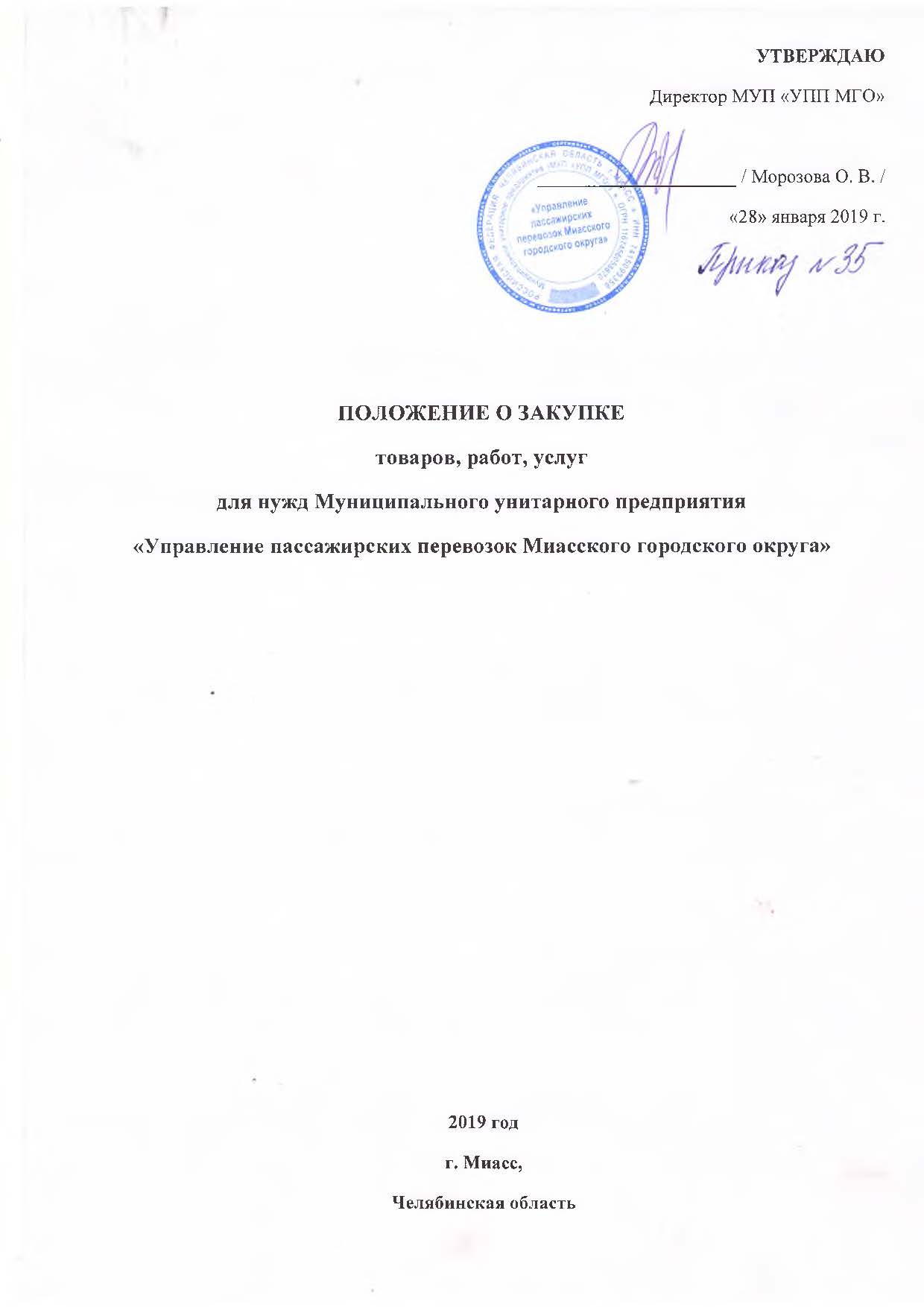 СОДЕРЖАНИЕПриложение № 1												50Приложение № 2												52Приложение № 3												53Приложение № 4												54Термины и определенияГодовой объем закупок - утвержденный на соответствующий финансовый год общий объем финансового обеспечения для осуществления Заказчиком закупок, в том числе для оплаты договоров, заключенных до начала указанного финансового года и подлежащих оплате в указанном финансовом году.Документация о закупке - комплект документов, содержащий информацию о предмете конкурентной закупки, процедуре закупки, условиях договора, заключаемого по ее результатам, и другие сведения в соответствии с настоящим Положением.Единая информационная система - это совокупность информации, указанной в настоящем Положении, и содержащаяся в базах данных, информационных технологий и технических средств. Обеспечивающих формирование, обработку, хранение такой информации, а также ее предоставление с использованием официального сайта единой информационной системы в информационно- телекоммуникационной сети «Интернет» по web- адресу: www.zakupki.gov.ru (далее-ЕИС)Заказчик – Муниципальное унитарное предприятие «Управление пассажирских перевозок Миасского городского округа».Закупка - приобретение Заказчиком товаров, работ, услуг для нужд Заказчика процедурами и способами, указанными в настоящем Положении о закупке. Закупка - совокупность действий Заказчика, направленных на определение поставщика (подрядчика, исполнителя), способного удовлетворить потребности Заказчика в товарах (работах, услугах). Закупка в электронной форме - процедура закупки, в ходе которой взаимодействие Заказчика и участников закупки осуществляется программно-аппаратными средствами электронной площадки без использования документов на бумажном носителе.Единая комиссия по закупочной деятельности - коллегиальный орган, создаваемый Заказчиком для проведения конкурентных закупок.Лот - объединенные товары (работы, услуги), закупаемые по одному конкурсу, аукциону или иному конкурентному способу закупки, предусмотренному в настоящем Положении о закупке, обособленные Заказчиком в отдельную закупку для обеспечения целевого и экономически эффективного расходования денежных средств и обеспечения добросовестной конкуренции.Начальная (максимальная) цена договора (цена лота) - это предельное значение цены, которое указывается в извещении о проведении закупки, документации о закупке.Оператор электронной площадки - юридическое лицо, отвечающее требованиям, указанным в ч. 2 ст. 3.3 Федерального закона от 18.07.2011 № 223-ФЗ, и владеющее электронной площадкой и необходимыми для ее функционирования оборудованием и программно-техническими средствами, обеспечивающее проведение конкурентных закупок в электронной форме в соответствии с положениями Федерального закона от 18.07.2011 № 223-ФЗ. Функционирование электронной площадки осуществляется в соответствии с правилами, действующими на ней, и соглашением, заключенным между Заказчиком и оператором электронной площадки, с учетом положений ст. 3.3 Федерального закона от 18.07.2011 № 223-ФЗ.Осуществление закупки - деятельность Заказчика по выбору поставщика (подрядчика, исполнителя) с целью приобретения у него товаров (работ, услуг).Победитель закупки – лицо, соответствующее требованиям настоящего Положения и документации о закупке (извещения о проведении запроса котировок), участник, предложивший Заказчику наилучшие условия исполнения договора согласно критериям и условиям закупки.Поставщик (подрядчик, исполнитель) - юридическое или физическое лицо, в том числе индивидуальный предприниматель, заключившее с Заказчиком договор на поставку товаров (выполнение работ, оказание услуг).Процедура закупки - процесс определения поставщика (подрядчика, исполнителя) с целью заключить с ним договор поставки товаров (выполнения работ, оказания услуг) для удовлетворения потребностей Заказчика в соответствии с требованиями настоящего Положения и документации о закупке.Способ закупки - порядок выбора победителя и последовательность обязательных действий при осуществлении конкретной процедуры закупки.Субъекты малого и среднего предпринимательства (далее - СМСП) - зарегистрированные в соответствии с законодательством РФ хозяйственные общества, хозяйственные партнерства, производственные кооперативы, потребительские кооперативы, крестьянские (фермерские) хозяйства и индивидуальные предприниматели, соответствующие условиям, установленным ч. 1.1 ст. 4 Федерального закона от 24.07.2007 № 209-ФЗ "О развитии малого и среднего предпринимательства в Российской Федерации".Усиленная квалифицированная электронная подпись - электронная подпись, соответствующая признакам, указанным в ч. 4 ст. 5 Федерального закона от 06.04.2011 № 63-ФЗ.Участник закупки - любое юридическое лицо (физическое лицо, в том числе индивидуальный предприниматель) или несколько выступающих на стороне одного участника закупки юридических лиц (физических лиц, в том числе индивидуальных предпринимателей) независимо от организационно-правовой формы, формы собственности, места нахождения и места происхождения капитала, которые соответствуют требованиям, установленным Заказчиком в соответствии с Положением о закупке.Электронная площадка - программно-аппаратный комплекс, предназначенный для проведения закупок в электронной форме в режиме реального времени на сайте в сети Интернет.В Положении используются также иные термины и определения, не предусмотренные в настоящем перечне, подлежащие толкованию в соответствии с законодательством Российской Федерации2. Общие положения2.1. Настоящее Положение регламентирует закупочную деятельность, в том числе порядок подготовки и проведения процедур закупки (включая способы закупки) и условия их применения, порядок заключения и исполнения договоров, а также иные связанные с обеспечением закупки положения.
2.2. При закупке товаров, работ, услуг Заказчик руководствуется Конституцией Российской Федерации, Гражданским кодексом Российской Федерации, Федеральным законом от 18.07.2011 № 223-ФЗ, Федеральным законом от 26.07.2006 № 135-ФЗ "О защите конкуренции", постановлением Правительства РФ № 616 от 21.06.2012 « Об утверждении перечня товаров, работ и услуг, закупка которых должна осуществляться в электронной форме» и иными федеральными законами, и нормативными правовыми актами РФ, настоящим Положением.2.3. Положение не регулирует отношения, указанные в части 4 статьи 1 Федерального закона от 18.07.2011 № 223-ФЗ.2.4. При осуществлении закупок приоритет товаров российского происхождения, работ, услуг, выполняемых, оказываемых российскими лицами, при осуществлении закупок товаров, работ, услуг путем проведения открытого конкурса, аукциона в электронной форме, запроса котировок, запроса предложений (за исключением закупки у единственного поставщика запрос цен), по отношению к товарам, происходящим из иностранного государства, работам, услугам, выполняемым, оказываемым иностранными лицами выполняется в порядке и на условиях, установленных Постановлением Правительства РФ от 16.09.2016 № 925 "О приоритете товаров российского происхождения, работ, услуг, выполняемых, оказываемых российскими лицами, по отношению к товарам, происходящим из иностранного государства, работам, услугам, выполняемым, оказываемым иностранными лицами" (действующим на момент проведения закупки).2.5. Общий контроль за соблюдением процедур закупок за деятельностью Заказчика, связанной с осуществлением закупок на поставки товаров, выполнение работ, оказание услуг для нужд Заказчика устанавливается законодательством РФ.2.6. Настоящее Положение и изменения к нему публикуются в ЕИС не позднее 15-ти дней со дня утверждения руководителем Заказчика. Положение вступает в силу с момента опубликования в ЕИС.Положение при необходимости может быть изменено по решению Заказчика.2.7. Положение устанавливает полномочия Заказчика, комиссии по осуществлению конкурентных закупок, порядок планирования и проведения закупок, требования к извещению об осуществлении конкурентных закупок, документации о конкурентных закупках, порядок внесения в них изменений, размещения разъяснений, требования к участникам таких закупок и условия их допуска к участию в процедуре закупки, порядок заключения, исполнения договора и изменения его условий, способы закупки, условия их применения и порядок проведения, а также иные положения, касающиеся обеспечения закупок.2.8. Положение обязательно для всех подразделений и должностных лиц Заказчика, членов комиссии по осуществлению конкурентных закупок и иных работников Заказчика, принимающих участие в его закупочной деятельности.2.9. Положение не регулирует отношения, связанные:1) с куплей-продажей ценных бумаг, валютных ценностей, драгоценных металлов, а также заключением договоров, являющихся производными финансовыми инструментами (кроме заключаемых вне сферы биржевой торговли договоров, исполнение обязательств по которым предусматривает поставки товаров);2) приобретением Заказчиком биржевых товаров на товарной бирже в соответствии с законодательством о товарных биржах и биржевой торговле;3) осуществлением Заказчиком закупок товаров, работ, услуг в соответствии с Законом № 44-ФЗ;4) закупкой в сфере военно-технического сотрудничества;5) закупкой товаров, работ, услуг в соответствии с международными договорами РФ, если этими договорами предусмотрен иной порядок определения поставщиков таких товаров, работ, услуг;6) осуществлением Заказчиком отбора аудиторской организации для проведения обязательного аудита его бухгалтерской (финансовой) отчетности в соответствии со ст. 5 Федерального закона от 30.12.2008 № 307-ФЗ "Об аудиторской деятельности";7) заключением и исполнением в соответствии с законодательством РФ об электроэнергетике договоров, являющихся обязательными для участников рынка обращения электрической энергии и (или) мощности;8) осуществлением кредитной организацией и государственной корпорацией "Банк развития и внешнеэкономической деятельности (Внешэкономбанк)" лизинговых операций и межбанковских операций, в том числе с иностранными банками;9) определением, избранием представителя владельцев облигаций и осуществлением им деятельности в соответствии с законодательством РФ о ценных бумагах;10) открытием в уполномоченном банке отдельного счета головным исполнителем поставок продукции по государственному оборонному заказу, исполнителем, участвующим в поставках продукции по государственному оборонному заказу, и заключением ими с уполномоченным банком договоров о банковском сопровождении сделки в соответствии с Федеральным законом от 29.12.2012 № 275-ФЗ "О государственном оборонном заказе";11) исполнением Заказчиком заключенного с иностранным юридическим лицом договора, предметом которого являются поставка товаров, выполнение работ, оказание услуг за пределами Российской Федерации;12) осуществлением Заказчиком закупок товаров, работ, услуг у юридических лиц, которые признаются взаимозависимыми с ним лицами в соответствии с Налоговым кодексом РФ;13) закупкой товаров, работ, услуг юридическим лицом, зарегистрированным на территории иностранного государства, в целях осуществления своей деятельности на территории этого государства.2.10. При закупке товаров, работ, услуг Заказчик руководствуется следующими принципами:1) информационная открытость закупки;2) равноправие, справедливость, отсутствие дискриминации и необоснованных ограничений конкуренции по отношению к участникам закупки, в том числе запрет на переговоры Заказчика (членов комиссии по закупкам) с участником закупки, если в результате создаются преимущественные условия для такого участника и (или) возникают условия для разглашения конфиденциальных сведений;3) целевое и экономически эффективное расходование денежных средств на приобретение товаров, работ, услуг (с учетом стоимости жизненного цикла закупаемой продукции - при необходимости) и реализация мер, направленных на сокращение издержек Заказчика;4) отсутствие ограничения допуска к участию в закупке путем установления не измеряемых требований к участникам закупки.3. Информационное обеспечение закупок3.1. Заказчик размещает в единой информационной системе план закупки товаров, работ, услуг на срок не менее чем один год.3.2. План закупки инновационной продукции, высокотехнологичной продукции, размещается Заказчиком в единой информационной системе на период от пяти до семи лет.3.3. В ЕИС при закупке товаров, работ, услуг размещается информация о закупке, в том числе извещение о закупке, документация о закупке, проект договора, являющийся неотъемлемой частью извещения о закупке и документации о закупке, изменения, вносимые в такое извещение и такую документацию, разъяснения такой документации, протоколы, составляемые в ходе закупки, а также иная информация, размещение которых в единой информационной системе предусмотрено Федеральным законом от 18.07.2011 № 223-ФЗ, настоящим Положением.3.4. В случае возникновения технических или иных неполадок, блокирующих доступ к ЕИС в течении более чем одного рабочего дня, информация, подлежащая размещению в ЕИС в соответствии с Федеральным законом № 223-ФЗ и Положением, размещается Заказчиком на сайте Заказчика с последующим размещением ее в ЕИС в течение одного рабочего дня со дня устранения таких технических или иных неполадок, блокирующих доступ к ЕИС, и считается размещенной в установленном порядке.3.5. Заказчик также размещает в ЕИС:1) изменения к Положению не позднее 15 дней со дня их утверждения руководителем Заказчика; 3) извещения о закупках и внесенные в них изменения;4) документацию о закупках и внесенные в нее изменения (за исключением запроса котировок и запроса предложений по конкурентным закупкам);5) проекты договоров и внесенные в них изменения;6) разъяснения документации о закупках;7) протоколы, составляемые в ходе проведения закупок и по результатам их проведения;9) иную информацию, размещение которой в ЕИС предусмотрено Федеральным законом от 18.07.2011 № 223-ФЗ.3.6. Если при заключении и в ходе исполнения договора изменяются количество, объем, цена закупаемых товаров, работ, услуг или сроки исполнения договора, соответствующая информация размещается в ЕИС не позднее 10 дней со дня внесения изменений.3.7. Заказчик не позднее 10-го числа месяца, следующего за отчетным, размещает в ЕИС:1) сведения о количестве и общей стоимости договоров, заключенных по результатам закупки товаров, работ, услуг, в том числе об общей стоимости договоров, информация о которых не внесена в реестр договоров в соответствии с ч. 3 ст. 4.1 Федерального закона от 18.07.2011 № 223-ФЗ;2) сведения о количестве и стоимости договоров, заключенных по результатам закупки у единственного поставщика;3) сведения о количестве и стоимости договоров, заключенных с единственным поставщиком по результатам конкурентной закупки, признанной несостоявшейся.3.8. Заказчик не позднее 1 февраля года, следующего за отчетным, размещает в ЕИС годовой отчет о закупке товаров, работ, услуг у СМСП, если в отчетном году Заказчик обязан был осуществить определенный объем закупок у таких субъектов. В соответствии с Постановлением Правительства № 1352 от 11.12.2014г.3.9. В течение трех дней со дня принятия решения о внесении изменений в извещение, документацию о закупке или со дня предоставления разъяснений положений документации такие изменения, разъяснения размещаются Заказчиком в ЕИС. Если в извещение, документацию о закупке внесены изменения, срок подачи заявок на участие в ней должен быть продлен следующим образом. С даты размещения в ЕИС указанных изменений до даты окончания срока подачи заявок должно оставаться не менее половины срока подачи заявок, установленного настоящим Положением для данного способа закупки.3.10. Протоколы, составляемые в ходе закупки, размещаются в ЕИС не позднее чем через три дня со дня подписания.3.11. Не подлежат размещению в единой информационной системе сведения об осуществлении закупок товаров, работ, услуг, о заключении договоров, составляющие государственную тайну, а также сведения о закупке, по которым принято решение Правительства Российской Федерации в соответствии с частью 16 статьи 4 Федерального закона от 18.07.2011 № 223-ФЗ.3.12. Заказчик также не размещает в единой информационной системе следующие сведения:1) о закупке товаров, работ, услуг, стоимость которых не превышает сто тысяч рублей;2) о закупке услуг по привлечению во вклады (включая размещение депозитных вкладов) денежных средств организаций, получению кредитов и займов, доверительному управлению денежными средствами и иным имуществом, выдаче банковских гарантий и поручительств, предусматривающих исполнение обязательств в денежной форме, открытию и ведению счетов, включая аккредитивы, о закупке брокерских услуг, услуг депозитариев;3) о закупке, связанной с заключением и исполнением договора купли-продажи, аренды (субаренды), договора доверительного управления государственным или муниципальным имуществом, иного договора, предусматривающего переход прав владения и (или) пользования в отношении недвижимого имущества.3.13. Положение, информация о закупке, планы закупки, размещенные в ЕИС, доступны для ознакомления без взимания платы.4. Единая комиссия по закупочной деятельности4.1. Для осуществления закупки конкурентными способами Заказчик создает Единую комиссию по закупочной деятельности (далее – комиссия), осуществляющую конкурентные и неконкурентные закупки.4.2. Решение о создании комиссии принимается Заказчиком до размещения в единой информационной системе извещения о закупке и документации о закупке. При этом Заказчик утверждает состав комиссии, назначает председателя комиссии, определяет цели и задачи комиссии, устанавливает порядок работы комиссии, права, обязанности и ответственность членов комиссии по принятию ею решений, необходимых для осуществления выбора поставщика (подрядчика, исполнителя) при проведении закупок, а также решает иные вопросы, касающиеся деятельности комиссии.4.3. Требования к комиссии1) число членов комиссии должно быть не менее 5 человек2) в состав могут входить как сотрудники Заказчика, так и иные лица, не являющиеся сотрудниками Заказчика3) запрещается включение в состав комиссии физических лиц, лично заинтересованных в результатах закупки, в том числе физических лиц, подавших заявки на участие в такой закупке или состоящих в штате организаций, подавших данные заявки, либо физических лиц, на которых способны оказать влияние участники закупки (в том числе физических лиц, являющихся участниками (акционерами) этих организаций, членами их органов управления, кредиторами указанных участников закупки) либо физических лиц состоящих в браке с руководителем участника закупки, либо являющихся близкими родственниками (родственниками по прямой восходящей и нисходящей линии (родителями и детьми, дедушкой, бабушкой и внуками), полнородными и не полнородными (имеющих общих отца и мать) братьями и сестрами), усыновителями руководителя или усыновленного руководителем участника закупки, а также должностных лиц контрольного органа в сфере закупок, непосредственно осуществляющих контроль в сфере закупок.4) Заказчик включает в состав комиссии не менее одного лица, прошедшего профессиональную переподготовку или повышение квалификации в сфере закупок4.4. Комиссия правомочна осуществлять свои функции, если на заседании присутствует не менее чем 50% общего числа ее членов. Все члены комиссии должны быть своевременно уведомлены председателем комиссии о месте, дате и времени проведения заседания комиссии. Принятие решения членами комиссии путем проведения заочного голосования, а также делегирования ими своих полномочий иными лицами не допускается.4.5. Решение об изменении состава комиссии принимается Заказчиком.4.6. Решение комиссии принимаются простым большинством голосов от числа присутствующих на заседании комиссии членов комиссии. Каждый член комиссии имеет один голос. Члены комиссии не вправе воздержаться от голосования. При равенстве голосов решающим является голос председателя комиссии (при его отсутствии заместителя председателя комиссии).4.7. Решение комиссии оформляются протоколами, составляемые в ходе осуществления закупок и по итогам закупок.4.8 Протокол (итоговый протокол), составляемый комиссией по закупкам в ходе осуществления конкурентной закупки должен содержать следующую информацию:1) дату подписания протокола;2) информация об участниках конкурентных закупок, заявки на участие в которых были рассмотрены;3) количество поданных на участие в закупке (этапе закупки) заявок, а также дату и время регистрации каждой заявки;4) результаты рассмотрения заявок на участие в закупке (если этапом закупки предусмотрена возможность рассмотрения и отклонения таких заявок) с указанием в том числе:а) количество заявок на участие в закупке, которые отклонены;б) оснований отклонения каждой заявки на участие в закупке с указанием положений документации о закупке, извещения о проведении запроса котировок, которым она не соответствует;5) результаты оценки заявок на участие в закупке с указанием итогового решения комиссии по осуществлению закупок о соответствии заявок требованиям документации о закупке, а также о присвоении им значений по каждому из предусмотренных критериев оценки (если этапом конкурентной закупки предусмотрена оценка таких заявок);6) причины, по которым конкурентная закупка признана несостоявшейся в случае ее признания таковой;7) иные сведения, предусмотренные настоящим Положением5. Планирование закупок5.1. План закупки, изменения в план закупки утверждаются директором Муниципального унитарного предприятия «Управление пассажирских перевозок Миасского городского округа».5.2. Порядок формирования плана закупки товаров, работ, услуг (далее - план закупки), правила формирования такого плана и требования к форме осуществляются в соответствии с Постановлением Правительства Российской Федерации от 17.09.2012 № 932 "Об утверждении Правил формирования плана закупки товаров (работ, услуг) и требований к форме такого плана" с последующими изменениями и дополнениями. Необходимость установления или отмены ограничений в отношении участников закупок в соответствии с положениями Федерального закона от 18.07.2011 № 223-ФЗ.5.3. В течение календарного года возможны изменения утвержденного плана закупок, которые согласовываются, и утверждаются в таком же порядке, как план закупок.Изменение плана закупки осуществляется в случае:а) изменения потребности в товарах, работах, услугах, в том числе сроков их приобретения, способа осуществления закупки и срока исполнения договора;б) изменения более чем на 30 процентов стоимости планируемых к приобретению товаров, работ, услуг, выявленного в результате подготовки к процедуре проведения конкретной закупки, вследствие чего невозможно осуществление закупки в соответствии с планируемым объемом денежных средств, предусмотренным планом закупки;в) возникновения дополнительной потребности в закупках товаров, работ и услуг в течение планового периода (года), не предусмотренной планом закупок и (или) планом финансово-хозяйственной деятельности Заказчика.г) повторного осуществления закупки в случае признания конкурентной закупки несостоявшейся;д) исполнения предписания антимонопольного органа или решения суда, для исполнения которых необходимо внесение изменений в план закупки, план закупки инновационной продукции, высокотехнологичной продукции, лекарственных средств;е) исправления ошибки при формировании и (или) размещении в единой информационной системе план закупки, план закупки инновационной продукции, высокотехнологичной продукции, лекарственных средств;ж) отмена закупки, предусмотренной планом закупки;з) возникновение обстоятельств, предвидеть которые на дату утверждения плана закупки было невозможно;5.4. Размещение в единой информационной системе утвержденных плана закупки, плана закупки инновационной продукции, высокотехнологичной продукции, информации о внесении в них изменений осуществляется в течение 10 дней с даты утверждения плана закупки или внесения в них изменений.5.5. Размещение плана закупки, плана закупки инновационной продукции, высокотехнологичной продукции, лекарственных средств в единой информационной системе осуществляется не позднее 31 декабря текущего календарного года.5.6. В план закупки, план закупки инновационной продукции, высокотехнологичной продукции, лекарственных средств подлежат включению все закупки. В том числе закупки у единственного поставщика (подрядчика, исполнителя), за исключением случаев указанных в п. 3.11, п. 3.12 настоящего Положения:5.7. Проведение закупки осуществляется только на основании утвержденного плана закупки товаров, работ, услуг. Проведение закупок, не внесенных в план закупки, не допускается, за исключением случаев, когда включение закупки в план закупки не предусмотрено действующим законодательством РФ и настоящим Положением.5.8. Планирование закупок осуществляется исходя из оценки потребностей Заказчика в товарах, работах, услугах.5.9. Планирование закупок товаров, работ, услуг Заказчика проводится путем составления плана закупки на календарный год и его размещения в ЕИС. План закупки является основанием для осуществления закупок.5.10. План закупки товаров, работ, услуг на очередной календарный год формируется на основании заявок структурных подразделений Заказчика.5.11. План закупки должен иметь поквартальную разбивку.5.12. Изменения вносятся в план закупки на основании служебной записки руководителя структурного подразделения, в интересах которого закупка осуществляется, и утверждаются приказом руководителя Заказчика. Изменения вступают в силу с момента размещения в ЕИС новой редакции плана закупки.5.13. Если закупка товаров, работ, услуг осуществляется конкурентными и не конкурентами способами (за исключением закупки у единственного поставщика), изменения в план закупки должны вноситься до размещения в ЕИС извещения о закупке, документации о закупке или вносимых в них изменений.6. Полномочия Заказчика при подготовке и проведении закупки6.1. Заказчик при подготовке и проведении закупки осуществляет следующие действия:1) формирует потребности в товаре, работе, услуге;2) определяет предмет закупки и способ ее проведения в соответствии с планом закупки;3) рассматривает обоснование потребности в закупке у единственного поставщика, поступившее от структурных подразделений Заказчика;4) формулирует требования к участникам конкретной закупки и перечень документов, подтверждающих соответствие этим требованиям, а также критерии и порядок оценки и сопоставления заявок в соответствии с настоящим Положением (Приложение № 1);5) разрабатывает извещение и документацию о закупке согласно настоящему Положению и требованиям законодательства РФ;6) разрабатывает формы документов, которые участникам закупки следует заполнить при подготовке заявок;7) готовит разъяснения положений документации о закупке и изменения, вносимые в нее;8) размещает в ЕИС извещение о проведении конкурентной закупки, документацию о такой закупке, разъяснения положений документации о закупке и изменения, вносимые в нее;9) заключает договор по итогам процедуры закупки;10) контролирует исполнение договора;7. Обоснование начальной (максимальной) цены договора.7.1. При осуществлении конкурентной и не конкурентной (кроме закупки у единственного поставщика) закупки Заказчик подготавливает обоснование начальной (максимальной) цены договора, которое не размещается в ЕИС.7.2. Обоснованием начальной (максимальной) цены договора могут быть данные государственной статистической отчетности, официальный сайт, реестр договоров, локальные сметные расчеты, сметы, информация о ценах производителей, общедоступные результаты изучения рынка, исследования рынка, проведенные по инициативе Заказчика, коммерческие предложения (не менее одного) поставщиков (исполнителей, подрядчиков) и иные источники информации.7.3. Также начальная максимальная цена может рассчитываться в соответствии с Методическим рекомендациями по применению методов определения начальной (максимальной) цены контракта, цены контракта, заключаемого с единственным поставщиком (подрядчиком, исполнителем), утвержденные приказом Минэкономразвития РФ от 02.10.2013 № 567.8. Способы осуществления закупок8.1. Заказчик при осуществлении закупок использует конкурентные и неконкурентные способы закупок. Способ закупки определяется Заказчиком самостоятельно.8.1.1. Конкурентными способами закупок по настоящему Положению являются:- конкурс (открытый конкурс, конкурс в электронной форме, закрытый конкурс);- аукцион (открытый аукцион, аукцион в электронной форме, закрытый аукцион);- запрос котировок (открытый запрос котировок, запрос котировок в электронной форме, закрытый запрос котировок);- запрос предложений (открытый запрос предложений, запрос предложений в электронной форме, закрытый запрос предложений).8.1.2. Неконкурентными способами закупок по настоящему Положению являются:-закупка у единственного поставщика;- запрос цен;- закупки до ста тысяч рублей.8.2. Закупка в электронной форме осуществляется через электронную торговую площадку (площадки), на которых зарегистрирован и аккредитован Заказчик и участники закупки. Закупка в электронной форме осуществляется с использованием функционала электронной торговой площадки и в соответствии с её регламентом.При осуществлении закупок в электронной форме настоящее Положение применяется в части, не противоречащей регламенту электронной площадки, в том числе в части порядка проведения закупки тем или иным способом.8.3. Информация о закупке, в том числе извещение о закупке, документация о закупке, проект договора не должны противоречить Федеральному закону от 18.07.2011 № 223-ФЗ, настоящему Положению.8.4. Исключительно в электронной форме осуществляются конкурентные закупки товаров, работ, услуг, которые в соответствии с Постановлением Правительства РФ № 1352 проводятся только среди СМСП.8.5. Только в электронной форме Заказчик осуществляют закупки товаров, работ, услуг, которые включены в Перечень, утвержденный Постановлением Правительства РФ от 21.06.2012 № 616 «Об утверждении перечня товаров, работ, услуг в электронной форме». Исключение составляют следующие случаи:1) информация о закупке в соответствии с ч. 15 ст. 4 Федерального закона от 18.07.2011 № 223-ФЗ не подлежит размещению в ЕИС;2) потребность в закупке возникла вследствие произошедшей аварийной ситуации, непреодолимой силы, чрезвычайных ситуаций природного или техногенного характера, а также в целях предотвращения угрозы их возникновения.3) если закупка осуществляется у единственного поставщика (исполнителя, подрядчика) в соответствии с настоящим Положением о закупке.9. Требования к участникам закупки9.1. К участникам закупки предъявляются следующие обязательные требования:1) соответствие требованиям, установленным в соответствии с законодательством Российской Федерации к лицам, осуществляющим поставку товара, выполнение работы, оказание услуги, являющихся объектом закупки;2) непроведение ликвидации участника закупки - юридического лица и отсутствие решения арбитражного суда о признании участника закупки - юридического лица или индивидуального предпринимателя несостоятельным (банкротом) и об открытии конкурсного производства;3) неприостановление деятельности участника закупки в порядке, установленном Кодексом Российской Федерации об административных правонарушениях, на дату подачи заявки на участие в закупке;4) отсутствие у участника закупки недоимки по налогам, сборам, задолженности по иным обязательным платежам в бюджеты бюджетной системы Российской Федерации (за исключением сумм, на которые предоставлены отсрочка, рассрочка, инвестиционный налоговый кредит в соответствии с законодательством Российской Федерации о налогах и сборах, которые реструктурированы в соответствии с законодательством Российской Федерации, по которым имеется вступившее в законную силу решение суда о признании обязанности заявителя по уплате этих сумм исполненной или которые признаны безнадежными к взысканию в соответствии с законодательством Российской Федерации о налогах и сборах) за прошедший календарный год, размер которых превышает двадцать пять процентов балансовой стоимости активов участника закупки, по данным бухгалтерской отчетности за последний отчетный период. Участник закупки считается соответствующим установленному требованию в случае, если им в установленном порядке подано заявление об обжаловании указанных недоимки, задолженности и решение по такому заявлению на дату рассмотрения заявки на участие в определении поставщика (подрядчика, исполнителя) не принято;5) отсутствие у участника закупки - физического лица либо у руководителя, членов коллегиального исполнительного органа, лица, исполняющего функции единоличного исполнительного органа, или главного бухгалтера юридического лица - участника закупки судимости за преступления в сфере экономики и (или) преступления, предусмотренные статьями 289, 290, 291, 291.1 Уголовного кодекса Российской Федерации (за исключением лиц, у которых такая судимость погашена или снята), а также неприменение в отношении указанных физических лиц наказания в виде лишения права занимать определенные должности или заниматься определенной деятельностью, которые связаны с поставкой товара, выполнением работы, оказанием услуги, являющихся объектом осуществляемой закупки, и административного наказания в виде дисквалификации;6) участник закупки - юридическое лицо, которое в течение двух лет до момента подачи заявки на участие в закупке не было привлечено к административной ответственности за совершение административного правонарушения, предусмотренного статьей 19.28 Кодекса Российской Федерации об административных правонарушениях;7) отсутствие между участником закупки и Заказчиком конфликта интересов, под которым понимаются случаи, при которых руководитель Заказчика, член комиссии по осуществлению закупок, состоят в браке с физическими лицами, являющимися выгодоприобретателями, единоличным исполнительным органом хозяйственного общества (директором, генеральным директором, управляющим, президентом и другими), членами коллегиального исполнительного органа хозяйственного общества, руководителем (директором, генеральным директором) учреждения или унитарного предприятия либо иными органами управления юридических лиц - участников закупки, с физическими лицами, в том числе зарегистрированными в качестве индивидуального предпринимателя, - участниками закупки либо являются близкими родственниками (родственниками по прямой восходящей и нисходящей линии (родителями и детьми, дедушкой, бабушкой и внуками), полнородными и не полнородными (имеющими общих отца и (или) мать) братьями и сестрами), усыновителями или усыновленными указанных физических лиц. Под выгодоприобретателями для целей настоящего подпункта понимаются физические лица, владеющие напрямую или косвенно (через юридическое лицо или через несколько юридических лиц) более чем десятью процентами голосующих акций хозяйственного общества либо долей, превышающей десять процентов в уставном капитале хозяйственного общества;8) участник закупки не является оффшорной компанией;9) отсутствие у участника закупки ограничений для участия в закупках, установленных законодательством Российской Федерации;10) отсутствие сведений об участнике закупки в реестре недобросовестных поставщиков, ведение которого осуществляется в соответствии со ст. 5 Федерального закона от 18.07.2011 № 223-ФЗ, и (или) в реестре недобросовестных поставщиков, предусмотренном Федеральным законом от 05.04.2013 №44-ФЗ).9.2. В случае если несколько юридических лиц либо несколько физических лиц (в том числе индивидуальных предпринимателей) выступают на стороне одного участника закупки, требования, установленные Заказчиком в документации о закупке к участникам закупки, предъявляются к каждому из указанных лиц в отдельности.10. Извещение и документация о закупке конкурентным способом10.1. В ЕИС размещается информация о закупке, в том числе извещение о закупке, документация о закупке, проект договора, являющийся неотъемлемой частью извещения о закупке и документации о закупке, изменения, вносимые в такое извещение и такую документацию, разъяснения такой документации, протоколы, составляемые в ходе закупки, а также иная информация, размещение которой в единой информационной системе предусмотрено Федеральным законом от 18.07.2011 № 223-ФЗ и положением о закупке. 10.2. В извещении о закупке должны быть указаны, в том числе, следующие сведения:1) способ осуществления закупки;2) наименование, место нахождения, почтовый адрес, адрес электронной почты, номер контактного телефона Заказчика;3) адрес электронной площадки в информационно- телекоммуникационной сети «Интернет» (при осуществлении конкурентной закупки в электронной форме)4) предмет договора и его описание в соответствии с п. 11 настоящего Положения с указанием количества поставляемого товара, объема выполняемых работ, оказываемых услуг;5) место поставки товара, выполнения работ, оказания услуг;6) сведения о начальной (максимальной) цене договора (цене лота), либо формула цены, устанавливающая правила расчета сумм, подлежащих уплате Заказчиком поставщику (исполнителю, подрядчику) в ходе исполнения договора, и максимальное значение цены договора, либо цена единицы товара, работы, услуги и максимальное значение цены договора;7) срок, место и порядок предоставления документации о закупке, размер, порядок и сроки внесения платы, взимаемой Заказчиком за предоставление документации, если такая плата установлена Заказчиком, за исключением случаев предоставления документации в форме электронного документа;8)порядок, дата начала, дата и время окончания срока подачи заявок на участие в закупке и порядок подведения итогов конкурентной закупки9) место и дата рассмотрения предложений участников закупки и подведения итогов закупки;
10) размер и порядок внесения денежных средств в качестве обеспечения заявок на участие в закупке, реквизиты счета для внесения денежных средств, а также условия банковской гарантии;11) размер обеспечения исполнения договора, порядок предоставления такого обеспечения, требования к такому обеспечению;12) ограничение участия в закупке, установленное в соответствии с настоящим Положением и действующим законодательством РФ;13) приоритет товаров российского происхождения, работ, услуг, выполняемых, оказываемых российскими лицами, при осуществлении закупок товаров, работ, услуг, по отношению к товарам, происходящим из иностранного государства, работам, услугам, выполняемым, оказываемым иностранными лицами, если таковое установлено действующим законодательством РФ.10.3. В документации о закупке должны быть указаны сведения, определенные положением о закупке, в том числе:1) требования к безопасности, качеству, техническим характеристикам, функциональным характеристикам (потребительским свойствам) товара, работы, услуги, к размерам, упаковке, отгрузке товара, к результатам работы, установленные Заказчиком и предусмотренные техническими регламентами в соответствии с законодательством Российской Федерации о техническом регулировании, документами, разрабатываемыми и применяемыми в национальной системе стандартизации, принятыми в соответствии с законодательством Российской Федерации о стандартизации, иные требования, связанные с определением соответствия поставляемого товара, выполняемой работы, оказываемой услуги потребностям Заказчика. Если Заказчиком в документации о закупке не используются установленные в соответствии с законодательством Российской Федерации о техническом регулировании, законодательством Российской Федерации о стандартизации - требования к безопасности, качеству, техническим характеристикам, функциональным характеристикам (потребительским свойствам) товара, работы, услуги, к размерам, упаковке, отгрузке товара, к результатам работы, в документации о закупке должно содержаться обоснование необходимости использования иных требований, связанных с определением соответствия поставляемого товара, выполняемой работы, оказываемой услуги потребностям Заказчика;2) требования к содержанию, форме, оформлению и составу заявки на участие в закупке;3) требования к описанию участниками закупки поставляемого товара, который является предметом закупки, его функциональных характеристик (потребительских свойств), его количественных и качественных характеристик, требования к описанию участниками закупки выполняемой работы, оказываемой услуги, которые являются предметом закупки, их количественных и качественных характеристик;4) место, условия и сроки (периоды) поставки товара, выполнения работы, оказания услуги;5) сведения о начальной (максимальной) цене договора (цене лота), либо формула цены, устанавливающая правила расчета сумм, подлежащих уплате Заказчиком поставщику (исполнителю, подрядчику) в ходе исполнения договора, и максимальное значение цены договора, либо цена единицы товара, работы, услуги и максимальное значение цены договора;6) форма, сроки и порядок оплаты товара, работы, услуги;7) порядок, место, дата начала и дата окончания срока подачи заявок на участие в закупке и порядок подведения итогов такой закупки;8) требования к участникам закупки и перечень документов, представляемых участниками закупки для подтверждения их соответствия установленным требованиям;9) формы, порядок, дата начала и дата окончания срока предоставления участникам закупки разъяснений положений документации о закупке;10) место и дата рассмотрения предложений участников закупки и подведения итогов закупки;11) критерии оценки и сопоставления заявок на участие в закупке;12) порядок оценки и сопоставления заявок на участие в закупке;13) информация о валюте, используемой для формирования цены договора и расчетов с поставщиками (подрядчиками, исполнителями);14) порядок применения официального курса иностранной валюты к рублю Российской Федерации, установленного Центральным банком Российской Федерации и используемого при оплате договора;15) размер и порядок внесения денежных средств в качестве обеспечения заявок на участие в закупке, а также условия банковской гарантии;16) размер обеспечения исполнения договора, срок и порядок предоставления указанного обеспечения, требования к обеспечению исполнения договора;17) возможность Заказчика изменить условия договора;18) информация о лицах, ответственных за заключение договора, срок, в течение которого победитель закупки или иной участник, с которым заключается договор при уклонении победителя такого аукциона от заключения договора, должен подписать договор, условия признания победителя такой закупки или иного участника такой закупки уклонившимися от заключения договора;19) порядок, даты начала и окончания срока предоставления участникам разъяснений положений документации о закупке;20) ограничение участия в закупке, установленные настоящим Положением;21) приоритет товаров российского происхождения, работ, услуг, выполняемых, оказываемых российскими лицами, при осуществлении закупок товаров, работ, услуг, по отношению к товарам, происходящим из иностранного государства, работам, услугам, выполняемым, оказываемым иностранными лицами, если таковое предусмотрено действующим законодательством РФ.10.4. Любой участник конкурентной закупки вправе направить Заказчику в порядке, предусмотренном настоящим положением о закупке, запрос о даче разъяснений положений извещения об осуществлении закупки и (или) документации о закупке.10.5. В течение трех рабочих дней с даты поступления запроса, указанного в п.10.4 настоящего Положения, Заказчик осуществляет разъяснение положений документации о конкурентной закупке и размещает их в единой информационной системе с указанием предмета запроса, но без указания участника такой закупки, от которого поступил указанный запрос. При этом Заказчик вправе не осуществлять такое разъяснение в случае, если указанный запрос поступил позднее чем за три рабочих дня до даты окончания срока подачи заявок на участие в такой закупке.10.6. Разъяснения положений документации о конкурентной закупке не должны изменять предмет закупки и существенные условия проекта договора.10.7. Заказчик вправе отменить конкурентную закупку по одному и более предмету закупки (лоту) до наступления даты и времени окончания срока подачи заявок на участие в конкурентной закупке.10.8. Решение об отмене конкурентной закупки размещается в единой информационной системе в день принятия этого решения.10.9. По истечении срока отмены конкурентной закупки в соответствии с 10.6 настоящего Положения и до заключения договора Заказчик вправе отменить определение поставщика (исполнителя, подрядчика) только в случае возникновения обстоятельств непреодолимой силы в соответствии с гражданским законодательством.10.10. Изменения, вносимые в извещение об осуществлении конкурентной закупки, документацию о конкурентной закупке, разъяснения положений документации о конкурентной закупке размещаются Заказчиком в единой информационной системе не позднее чем в течение трех дней со дня принятия решения о внесении указанных изменений, предоставления указанных разъяснений. В случае внесения изменений в извещение об осуществлении конкурентной закупки, документацию о конкурентной закупке срок подачи заявок на участие в такой закупке должен быть продлен таким образом, чтобы с даты размещения в единой информационной системе указанных изменений до даты окончания срока подачи заявок на участие в такой закупке оставалось не менее половины срока подачи заявок на участие в такой закупке, установленного положением о закупке для данного способа закупки.11. Описание предмета закупки11.1. При описании в документации о конкурентной закупке предмета закупки Заказчик должен руководствоваться следующими правилами:1) в описании предмета закупки указываются функциональные характеристики (потребительские свойства), технические и качественные характеристики, а также эксплуатационные характеристики (при необходимости) предмета закупки;2) в описание предмета закупки не должны включаться требования или указания в отношении товарных знаков, знаков обслуживания, фирменных наименований, патентов, полезных моделей, промышленных образцов, наименование страны происхождения товара, требования к товарам, информации, работам, услугам при условии, что такие требования влекут за собой необоснованное ограничение количества участников закупки, за исключением случаев, если не имеется другого способа, обеспечивающего более точное и четкое описание указанных характеристик предмета закупки;3) в случае использования в описании предмета закупки указания на товарный знак возможно использовать слова "(или эквивалент)", за исключением случаев:а) несовместимости товаров, на которых размещаются другие товарные знаки, и необходимости обеспечения взаимодействия таких товаров с товарами, используемыми Заказчиком;б) закупок запасных частей и расходных материалов к машинам и оборудованию, используемым Заказчиком, в соответствии с технической документацией на указанные машины и оборудование;в) закупок товаров, необходимых для исполнения государственного или муниципального контракта;г) закупок с указанием конкретных товарных знаков, знаков обслуживания, патентов, полезных моделей, промышленных образцов, места происхождения товара, изготовителя товара, если это предусмотрено условиями международных договоров Российской Федерации или условиями договоров юридических лиц, указанных в части 2 статьи 1 Федерального закона от 18.07.2011 № 223-ФЗ, в целях исполнения этими юридическими лицами обязательств по заключенным договорам с юридическими лицами, в том числе иностранными юридическими лицами.12. Неконкурентный способ закупки товара (работ, услуг)у единственного поставщика (подрядчика, исполнителя)12.1. Под закупкой у единственного поставщика (подрядчика, исполнителя) понимается способ закупки, при котором договор заключается Заказчиком с одним конкретным участником закупки на условиях, согласованных Заказчиком и таким участником закупки. Закупка у единственного поставщика осуществляется на условиях, установленных настоящим Положением. 12.2. Закупка у единственного поставщика (подрядчика, исполнителя) может осуществляться Заказчиком в следующих случаях:1) Осуществление закупки товара, работы или услуги, которые относятся к сфере деятельности субъектов естественных монополий в соответствии с Федеральным законом от 17 августа 1995 года № 147-ФЗ "О естественных монополиях", а также услуг центрального депозитария;2) Осуществление закупки товара (работ, услуг) на сумму, не превышающую 5 млн. рублей, включая НДС;3) Закупка товара (работ, услуг - далее товара), выполнение или оказание которых может осуществляться только органом исполнительной власти в соответствии с его полномочиями либо подведомственными ему государственным учреждением, государственным унитарным предприятием, соответствующие полномочия которых устанавливаются федеральными законами, нормативными правовыми актами Президента Российской Федерации или нормативными правовыми актами Правительства Российской Федерации;4) Оказание услуг по водоснабжению, водоотведению, теплоснабжению, обращению с твердыми коммунальными отходами (обработки, утилизации, обезвреживания и захоронения твердых коммунальных отходов), газоснабжению (за исключением услуг по реализации сжиженного газа), по подключению (присоединению) к сетям инженерно-технического обеспечения по регулируемым в соответствии с законодательством Российской Федерации ценам (тарифам);5) Заключение договора на поставку канцелярских принадлежностей, и сопутствующих расходных материалов;6) Заключение договора на оказание услуг, связанных с направлением работника в служебную командировку, а также с участием в проведении фестивалей, концертов, представлений и подобных культурных мероприятий (в том числе гастролей) на основании приглашений на посещение указанных мероприятий. При этом к таким услугам относятся обеспечение проезда к месту служебной командировки, месту проведения указанных мероприятий и обратно, наем жилого помещения, транспортное обслуживание, обеспечение питания;7) Заключение договора на оказание преподавательских, образовательных услуг по обучению водителей и работников для предприятия Заказчика; заключение договора, когда требуется закупить товары (работы, услуги) с целью обеспечить участие Заказчика в выставке, конференции, семинаре, обучении, стажировке;8) Заключение договора в случае привлечения на основании договора лиц для поставки товара, выполнения работы или оказания услуги, необходимых для исполнения предусмотренных договором обязательств Заказчиком, выступающим в качестве исполнителя по договору;9) Требуется закупить товар (работы, услуги), которые могут быть поставлены (выполнены, оказаны) только конкретным поставщиком (подрядчиком, исполнителем) и равноценная замена которого невозможна;10) Необходимо провести дополнительную закупку товаров или закупку товаров, необходимых для обслуживания, ремонта и (или) обеспечения бесперебойной работы ранее приобретенных товаров, а также товаров, работ и услуг, которые связаны с их обслуживанием и сопровождением;11) Возникла срочная потребность в закупаемых товарах (работах, услугах) и применить другие способы закупки невозможно из-за отсутствия времени, необходимого для организации их проведения, в том числе когда:- возникли чрезвычайные обстоятельства (авария, чрезвычайная ситуация природного или техногенного характера, обстоятельства непреодолимой силы);- уполномоченный орган отменил результаты закупки, проведенной конкурентным способом, а повторное проведение закупки конкурентным способом невозможно;- расторгнут неисполненный договор и необходимо завершить его исполнение, но невозможно провести конкурентную процедуру закупки с учетом требуемых сроков исполнения; - процедура закупки признана несостоявшейся, поскольку не подано (не допущено к участию) ни одной заявки либо подана (допущена к участию) единственная заявка;12) Закупка печатных или электронных изданий (в том числе используемых в них программно-технических средств и средств защиты информации) определенных авторов у издателей таких изданий в случае, если указанным издателям принадлежат исключительные права или исключительные лицензии на использование таких изданий, а также оказание услуг по предоставлению доступа к таким электронным изданиям для обеспечения деятельности предприятия;13) Заключение договора энергоснабжения или договора купли-продажи электрической энергии с гарантирующим поставщиком электрической энергии;14) Закупка услуг по обслуживанию стационарной и мобильной телефонной связи, услуги предоставления доступа к сети «Интернет»;15) Заключается договор с оператором электронной площадки;16) Заключается договор предметом, которого является поставка топлива и смазочных материалов для транспортных средств;17) Закупка запасных частей, принадлежностей и расходных материалов для автомобильного и электротранспорта, в том числе автошин и аккумуляторных батарей;18) Заключение договора предметом, которого являются все виды обязательного страхования;19) Закупка услуг ФГУП «Почта России», в том числе знаков почтовой оплаты, услуг аренды почтовых ящиков;20) Заключается договор на оказание услуг при организованных перевозках пассажиров в пригородном сообщении;21) Закупаются услуги по техническому и санитарному содержанию помещений Заказчика, в том числе дезинсекция, дератизация, дезинфекция;22) Заключается договоры по специальной оценке условий труда на рабочих местах;23) Закупаются услуги по проведению периодических медицинских осмотров;24) Закупаются товары, работы, услуги для исполнения Коллективного договора Заказчика;25) Заключается договор об оказании информационно-консультационных услуг, связанных с закупочной деятельностью;26) Закупаются товары, работы, услуги по оборудованию, функционированию, обслуживанию работы c использованием сиcтем навигации ГЛОНАСС и (или) GPS;27) Закупаются услуги государственных организаций, корпораций, компаний, учреждений и фондов, а также подведомственных им юридических лиц;28) Заключение договора об организации расчетно-кассового обслуживания Заказчика, в том числе;а) об открытии и ведении банковского счета;б) об организации дистанционного банковского обслуживания, в том числе без открытия банковского счета;в) об инкассации, приему и зачислению наличных денежных средств;г) об организации зарплатных проектов;д) об организации различных режимов перечисления денежных средств между счетами Заказчикаж) прочие договоры об организации расчетно-кассового обслуживания Заказчика29) Закупка товаров, работ, услуг, стоимость которых не превышает сто тысяч рублей;30) Закупка услуг по привлечению во вклады (включая размещение депозитных вкладов) денежных средств организаций, получению кредитов и займов, доверительному управлению денежными средствами и иным имуществом, выдаче банковских гарантий и поручительств, предусматривающих исполнение обязательств в денежной форме, открытию и ведению счетов, включая аккредитивы, о закупке брокерских услуг, услуг депозитариев;31) Закупка, связанная с заключением и исполнением договора купли-продажи, аренды (субаренды), договора доверительного управления государственным или муниципальным имуществом, иного договора, предусматривающего переход прав владения и (или) пользования в отношении недвижимого имущества;32) Заключение договора аренды, субаренды движимого и недвижимого имущества12.3. Решение о цене товаров, работ, услуг, закупаемых у единственного поставщика, принимает руководитель Заказчика или уполномоченное им лицо;12.4. Заключенный договор с единственным поставщиком (подрядчиком, исполнителем в течение 10 дней после подписания размещается в единой информационной системе, за исключением следующих случаев:1) Закупка товаров, работ, услуг, стоимость которых не превышает сто тысяч рублей.;2) Закупка услуг по привлечению во вклады (включая размещение депозитных вкладов) денежных средств организаций, получению кредитов и займов, доверительному управлению денежными средствами и иным имуществом, выдаче банковских гарантий и поручительств, предусматривающих исполнение обязательств в денежной форме, открытию и ведению счетов, включая аккредитивы, о закупке брокерских услуг, услуг депозитариев;3) Закупка, связанная с заключением и исполнением договора купли-продажи, аренды (субаренды), договора доверительного управления государственным или муниципальным имуществом, иного договора, предусматривающего переход прав владения и (или) пользования в отношении недвижимого имущества.13. Неконкурентный способ закупки товаров, работ, услуг – запрос цен13.1. Под запросом цен понимается форма торгов, при которой победителем запроса цен признается участник закупки, заявка которого соответствует требованиям, установленным извещением о проведении запроса цен, и содержит наиболее низкую цену договора.13.2. Заказчик обязан разместить в единой информационной системе извещение о проведении запроса цен и проект договора, заключаемого по результатам проведения такого запроса, не менее чем за пять рабочих дней до даты истечения срока подачи заявок на участие в запросе цен.13.3. Извещение о проведении запроса цен должно быть доступным для ознакомления в течение всего срока подачи заявок на участие в запросе цен без взимания платы.13.4. Заказчик одновременно с размещением в единой информационной системе извещения и документации о проведении запроса цен вправе направить запрос о предоставлении цен не менее чем двум лицам, осуществляющим поставки товаров, выполнение работ, оказание услуг, предусмотренных извещением о проведении запроса цен. Запрос о предоставлении цен может направляться с использованием любых средств связи, в том числе в форме электронного документа.13.5. Заказчик вправе принять решение о внесении изменений в извещение о проведении запроса цен не позднее, чем за один рабочий день до даты истечения срока подачи заявок на участие в запросе цен. Изменение объекта закупки не допускается. В течение одного рабочего дня с даты принятия указанного решения указанные изменения размещаются Заказчиком в единой информационной системе в порядке, установленном для размещения в единой информационной системе извещения о проведении запроса цен. При этом срок подачи заявок на участие в запросе цен должен быть продлен так, чтобы с даты размещения в единой информационной системе указанных изменений до даты истечения срока подачи заявок на участие в запросе цен этот срок составлял не менее чем два рабочих дня.13.6. В извещение о проведении запроса цен должна содержаться следующая информация:1) способ осуществления закупки 2) наименование, место нахождения, почтовый адрес, адрес электронной почты, номер контактного телефона Заказчика;3) предмет договора с указанием количества поставляемого товара, объема выполняемых работ, оказываемых услуг. При описании объекта закупки указываются функциональные, технические и качественные характеристики, эксплуатационные характеристики объекта закупки (при необходимости). В описание объекта закупки включаются требования или указания в отношении товарных знаков, знаков обслуживания, фирменных наименований, патентов, полезных моделей, промышленных образцов, наименование страны происхождения товара, требования к товарам, информации, работам, услугам;4) место, условия и сроки (периоды) поставки товара, выполнения работы, оказания услуги;5) сведения о начальной (максимальной) цене договора (цене лота), либо формула цены, устанавливающая правила расчета сумм, подлежащих уплате Заказчиком поставщику (исполнителю, подрядчику) в ходе исполнения договора, и максимальное значение цены договора, либо цена единицы товара, работы, услуги и максимальное значение цены договора, либо примерная цена договора;6) срок, место и порядок предоставления документации о закупке, размер, порядок и сроки внесения платы, взимаемой Заказчиком за предоставление документации, если такая плата установлена Заказчиком, за исключением случаев предоставления документации в форме электронного документа;7) порядок, дата начала, дата и время окончания срока подачи заявок на участие в закупке и порядок подведения итогов запроса цен8) место и дата рассмотрения предложений участников закупки и подведения итогов закупки;9) размер и порядок внесения денежных средств в качестве обеспечения заявок на участие в закупке, реквизиты счета для внесения денежных средств, а также условия банковской гарантии;10) размер обеспечения исполнения договора, порядок предоставления такого обеспечения, требования к такому обеспечению;11) ограничение участия в закупке, установленное в соответствии с настоящим Положением и действующим законодательством РФ;12) приоритет товаров российского происхождения, работ, услуг, выполняемых, оказываемых российскими лицами, при осуществлении закупок товаров, работ, услуг, по отношению к товарам, происходящим из иностранного государства, работам, услугам, выполняемым, оказываемым иностранными лицами, если таковое установлено действующим законодательством РФ. 13) требования к безопасности, качеству, техническим характеристикам, функциональным характеристикам (потребительским свойствам) товара, работы, услуги, к размерам, упаковке, отгрузке товара, к результатам работы, установленные Заказчиком и предусмотренные техническими регламентами в соответствии с законодательством Российской Федерации о техническом регулировании, документами, разрабатываемыми и применяемыми в национальной системе стандартизации, принятыми в соответствии с законодательством Российской Федерации о стандартизации, иные требования, связанные с определением соответствия поставляемого товара, выполняемой работы, оказываемой услуги потребностям Заказчика. Если Заказчиком в документации о закупке не используются установленные в соответствии с законодательством Российской Федерации о техническом регулировании, законодательством Российской Федерации о стандартизации - требования к безопасности, качеству, техническим характеристикам, функциональным характеристикам (потребительским свойствам) товара, работы, услуги, к размерам, упаковке, отгрузке товара, к результатам работы, в документации о закупке должно содержаться обоснование необходимости использования иных требований, связанных с определением соответствия поставляемого товара, выполняемой работы, оказываемой услуги потребностям Заказчика14) требования к содержанию, форме, оформлению и составу заявки на участие в закупке;15) требования к описанию участниками закупки поставляемого товара, который является предметом закупки, его функциональных характеристик (потребительских свойств), его количественных и качественных характеристик;16) форма, сроки и порядок оплаты товара, работы, услуги;17) требования к участникам закупки и перечень документов, представляемых участниками закупки для подтверждения их соответствия установленным требованиям;18) формы, порядок, дата начала и дата окончания срока предоставления участникам закупки разъяснений положений документации о закупке;19) порядок оценки и сопоставления заявок на участие в закупке;20) информация о валюте, используемой для формирования цены договора и расчетов с поставщиками (подрядчиками, исполнителями);21) порядок применения официального курса иностранной валюты к рублю Российской Федерации, установленного Центральным банком Российской Федерации и используемого при оплате договора;22) возможность Заказчика изменить условия договора;23) информация о возможности одностороннего отказа от исполнения договора. 13.7. Заявка на участие в запросе цен должна содержать:а) наименование, фирменное наименование (при наличии), место нахождения, почтовый адрес (для юридического лица), фамилия, имя, отчество (при наличии), паспортные данные, место жительства (для физического лица), номер контактного телефона, идентификационный номер налогоплательщика участника запроса цен или в соответствии с законодательством соответствующего иностранного государства аналог идентификационного номера налогоплательщика участника запроса цен (для иностранного лица), идентификационный номер налогоплательщика (при наличии) учредителей, членов коллегиального исполнительного органа, лица, исполняющего функции единоличного исполнительного органа участника запроса цен;б) согласие участника запроса цен исполнить условия договора, указанные в извещении о проведении запроса цен, наименование и характеристики поставляемого товара в случае осуществления поставки товара;в) предложение о цене договора;г) документы, подтверждающие соответствие участника запроса цен требованиям, установленным документацией, а также декларация о соответствии участника запроса цен требованиям;д) копии документов, подтверждающих соответствие товара, работы или услуги требованиям, установленным в соответствии с законодательством Российской Федерации, в случае, если в соответствии с законодательством Российской Федерации установлены требования к товару, работе или услуге и представление указанных документов предусмотрено документацией запроса цен. При этом не допускается требовать представление указанных документов, если в соответствии с законодательством Российской Федерации они передаются вместе с товаром;е) решение об одобрении или о совершении крупной сделки либо копия данного решения в случае, если требование о необходимости наличия данного решения для совершения крупной сделки установлено федеральными законами и иными нормативными правовыми актами Российской Федерации и (или) учредительными документами юридического лица и для участника запроса цен заключаемый договор или предоставление обеспечения заявки на участие в запросе цен, обеспечения исполнения договора является крупной сделкой;ж) декларация о принадлежности участника запроса цен к субъектам малого и (или) среднего предпринимательства в случае установления Заказчиком такого ограничения.13.8. Любой участник закупки, вправе подать только одну заявку на участие в запросе цен. В случае если Заказчиком были внесены изменения в извещение о проведении запроса цен, участник закупки вправе изменить или отозвать свою заявку на участие в запросе цен до истечения срока подачи заявок на участие в запросе цен.13.9. Заявка на участие в запросе цен подается Заказчику в письменной форме в запечатанном конверте, не позволяющем просматривать содержание такой заявки до даты и времени вскрытия конвертов с заявками на участие в запросе цен, указанных в извещении о проведении запроса цен.13.10.Заявка на участие в запросе цен, поданная в срок, указанный в извещении о проведении запроса цен, регистрируется Заказчиком. При этом отказ в приеме и регистрации конверта с такой заявкой, на котором не указана информация о подавшем его лице, и требование предоставления данной информации не допускаются. 13.11. Заявки на участие в запросе цен, поданные после окончания срока подачи таких заявок, указанного в извещении о проведении запроса цен, не рассматриваются и в день их поступления возвращаются лицам, подавшим такие заявки. 13.12. Любой участник запроса цен вправе направить Заказчику в письменной или электронной форме, запрос о даче разъяснений положений извещения об осуществлении закупки и (или) документации о закупке. В течение трех рабочих дней с даты поступления запроса, Заказчик осуществляет разъяснение о закупке и размещает их в единой информационной системе с указанием предмета запроса, но без указания участника такой закупки, от которого поступил указанный запрос. При этом Заказчик вправе не осуществлять такое разъяснение в случае, если указанный запрос поступил позднее чем за три рабочих дня до даты окончания срока подачи заявок на участие в такой закупке. Разъяснения положений не должны изменять предмет закупки и существенные условия проекта договора.13.13. Заказчик вправе отменить запрос цен по одному и более предмету закупки (лоту) до наступления даты и времени окончания срока подачи заявок на участие в запросе цен. Решение об отмене размещается в единой информационной системе в день принятия этого решения.13.14.В случае, если по окончании срока подачи заявок на участие в запросе цен не подано ни одной такой заявки, запрос цен признается несостоявшимся.13.15. Заказчик обязан предоставить возможность всем участникам запроса цен, подавшим заявки на участие в запросе цен, или представителям этих участников присутствовать при вскрытии конвертов с такими заявками в порядке указанном в извещении.13.16. В случае установления факта подачи одним участником запроса цен двух и более заявок на участие в запросе цен при условии, что поданные ранее такие заявки этим участником не отозваны, все заявки на участие в запросе цен, поданные этим участником, не рассматриваются и возвращаются ему.13.17. Вскрытие конвертов с заявками на участие в запросе цен осуществляется на следующий рабочий день после окончания подачи заявок на участие в запросе цен.13.18. Комиссия вскрывает конверты с заявками на участие в запросе цен во время и в месте, которые указаны в извещении о проведении запроса цен. Вскрытие всех поступивших конвертов с такими заявками, осуществляются в один день. Информация о месте, дате, времени вскрытия конвертов с такими заявками, наименование (для юридического лица), фамилия, имя, отчество (при наличии) (для физического лица), почтовый адрес каждого участника запроса цен, конверт с заявкой на участие в запросе цен которого вскрывается, предложения о цене контракта, указанные в таких заявках, объявляются при вскрытии конвертов с такими заявками.13.19. Во время вскрытия конвертов после объявления всех предложенных цен, участники или их представители могут предложить более низкую цену, но подать могут не более одного предложения от каждого участника.13.20. Победителем запроса цен признается участник, подавший заявку на участие в запросе цен, которая соответствует всем требованиям, установленным в извещении о проведении запроса цен, и в которой указана наиболее низкая цена товара, работы или услуги, либо тот участник который предложил наиболее низкую цену после объявления всех заявок. При предложении наиболее низкой цены товара, работы или услуги несколькими участниками запроса цен победителем запроса цен признается участник, заявка на участие, в запросе цен которого поступила ранее других заявок на участие в запросе цен, в которых предложена такая же цена. 13.21. Комиссия отклоняет заявки на участие в запросе цен, если они не соответствуют требованиям, установленным в извещении о проведении запроса цен, либо предложенная в таких заявках цена товара, работы или услуги превышает начальную (максимальную) цену, указанную в извещении о проведении запроса цен, или участником запроса цен не предоставлены документы и информация, предусмотренные извещением. Отклонение заявок на участие в запросе цен по иным основаниям не допускается.13.22. Результаты рассмотрения и оценки заявок на участие в запросе цен оформляются итоговым протоколом.13.23. В итоговом протоколе должна содержаться следующая информация:1) дата подписания протокола;2) количество поданных на участие в закупке заявок, а также дату и время регистрации каждой заявки; 3) информация об участниках, подавших заявки на участие в запросе цен4) результаты рассмотрения заявок на участие в закупке с указанием в том числе:а) количество заявок на участие в закупке, которые отклонены;б) основания отклонения каждой заявки на участие в закупке с указанием положений документации о закупке, извещения о проведении запроса котировок, которым она не соответствует;5) результаты оценки заявок на участие в закупке с указанием итогового решения комиссии по осуществлению закупок о соответствии заявок требованиям документации о закупке, а также о присвоении им значений по каждому из предусмотренных критериев оценки (если этапом конкурентной закупки предусмотрена оценка таких заявок);6) причины, по которым конкурентная закупка признана несостоявшейся в случае ее признания таковой;7) иные сведения 13.24. Запрос цен признается не состоявшимся, если:1) по окончании срока подачи заявок на участие в запросе цен подана только одна заявка. При этом такая заявка признана соответствующей требованиям настоящего положения и требованиям, указанным в извещении о проведении запроса цен;2) по результатам рассмотрения заявок на участие в запросе цен только одна такая заявка признана соответствующей требованиям настоящего положения и требованиям, указанным в извещении о проведении запроса цен;3) по окончании срока подачи заявок на участие в запросе цен отклонены все заявки на участие в запросе цен, либо не подано ни одной заявки на участие в запросе цен.13.25. В случае признания запроса цен не состоявшимся по основаниям указанным в п.13.21 настоящего Положения договор заключается с единственным поставщиком.13.26. В случае если победитель запроса цен не представил Заказчику подписанный договор в установленные Положением сроки такой победитель признается уклонившимся от заключения договора.13.27. В случае признания победителя запроса цен уклонившимся от заключения договора Заказчик вправе обратиться в суд с иском о возмещении убытков, причиненных уклонением от заключения договора, и заключить договор с участником запроса цен, предложившим такую же, как и победитель, цену договора, или при отсутствии этого участника с участником, предложение которого содержит лучшее условие по цене договора, следующее после предложенного победителем запроса цен условия. При этом заключение договора для этих участников является обязательным. В случае уклонения этих участников от заключения договор Заказчик вправе обратиться в суд с иском о возмещении убытков, причиненных уклонением от заключения контракта, и осуществить повторно запрос цен, либо провести данную закупку другим способом.13.28. Договор заключается на условиях, предусмотренных извещением о проведении запроса цен, по цене предложенных в заявке на участие в запросе цен победителем или в заявке на участие в запросе цен участника запроса цен, с которым заключается договор в случае уклонения такого победителя от заключения договора, не ранее чем через 10 дней после подписания итогового протокола, но не позднее 20 дней. В течение пяти дней со дня размещения в ЕИС итогового протокола закупки Заказчик передает победителю два экземпляра заполненного проекта договора. Победитель закупки (единственный участник) в течение пяти дней со дня получения двух экземпляров проекта договора подписывает их, скрепляет печатью (при наличии) и передает Заказчику.14. Конкурентный способ закупки, осуществляемый путем запроса котировок14.1. Под запросом котировок в целях настоящего Федерального закона понимается форма торгов, при которой победителем запроса котировок признается участник закупки, заявка которого соответствует требованиям, установленным извещением о проведении запроса котировок, и содержит наиболее низкую цену договора.14.2. Заказчик вправе осуществлять закупки путем проведения запроса котировок в соответствии с положениями настоящего раздела при условии, что начальная (максимальная) цена договора не превышает пять млн. рублей.Заказчик вправе осуществлять закупки путем проведения запроса котировок в электронном виде.14.3. Не допускается взимание платы за участие в запросе котировок.14.4. Заявка на участие в запросе котировок должна содержать:а) наименование, фирменное наименование (при наличии), место нахождения, почтовый адрес (для юридического лица), фамилия, имя, отчество (при наличии), паспортные данные, место жительства (для физического лица), номер контактного телефона, идентификационный номер налогоплательщика участника запроса котировок или в соответствии с законодательством соответствующего иностранного государства аналог идентификационного номера налогоплательщика участника запроса котировок(для иностранного лица), идентификационный номер налогоплательщика (при наличии) учредителей, членов коллегиального исполнительного органа, лица, исполняющего функции единоличного исполнительного органа участника запроса котировок;б) согласие участника запроса котировок исполнить условия договора, указанные в извещении о проведении запроса котировок, наименование и характеристики поставляемого товара в случае осуществления поставки товара;в) предложение о цене договора;г) документы, подтверждающие соответствие участника запроса котировок требованиям, установленным извещением запроса котировок, а также декларация о соответствии участника запроса котировок требованиям;д) копии документов, подтверждающих соответствие товара, работы или услуги требованиям, установленным в соответствии с законодательством Российской Федерации, в случае, если в соответствии с законодательством Российской Федерации установлены требования к товару, работе или услуге и представление указанных документов предусмотрено извещением запроса котировок. При этом не допускается требовать представление указанных документов, если в соответствии с законодательством Российской Федерации они передаются вместе с товаром;е) решение об одобрении или о совершении крупной сделки либо копия данного решения в случае, если требование о необходимости наличия данного решения для совершения крупной сделки установлено федеральными законами и иными нормативными правовыми актами Российской Федерации и (или) учредительными документами юридического лица и для участника такого аукциона заключаемый договор или предоставление обеспечения заявки на участие в таком аукционе, обеспечения исполнения договора является крупной сделкой;д) декларация о принадлежности участника запроса котировок к субъектам малого и среднего предпринимательства в случае установления Заказчиком ограничения.Участник запроса котировок, подавший заявку на участие в запросе котировок, считается представившим Заказчику информацию о своем соответствии требованиям.14.5. Требовать от участника запроса котировок предоставления иных документов и информации, за исключением предусмотренных пунктом 14.4 настоящего раздела информации и документов, не допускается.14.6. Заказчик обязан разместить в единой информационной системе извещение о проведении запроса котировок и проект договора, заключаемого по результатам проведения такого запроса, не менее чем за 5 рабочих дней до даты истечения срока подачи заявок на участие в запросе котировок. В извещении о проведении запроса котировок должна содержаться информация в соответствии с разделом 10. настоящего Положения.14.7. Извещение о проведении запроса котировок должно быть доступным для ознакомления в течение всего срока подачи заявок на участие в запросе котировок без взимания платы.14.8. Заказчик одновременно с размещением в единой информационной системе извещения и документации о проведении запроса котировок вправе направить запрос о предоставлении котировок не менее чем трем лицам, осуществляющим поставки товаров, выполнение работ, оказание услуг, предусмотренных извещением о проведении запроса котировок. Запрос о предоставлении котировок может направляться с использованием любых средств связи, в том числе в форме электронного документа.14.9. Прием заявок на участие в запросе котировок прекращается с наступлением срока вскрытия конвертов с заявками на участие в запросе котировок.14.10. Порядок подачи заявки на участие в запросе котировок:1) Любой участник закупки, в том числе участник, которому не направлялся запрос о предоставлении котировок, вправе подать только одну заявку на участие в запросе котировок. В случае если Заказчиком были внесены изменения в извещение и документацию о проведении запроса котировок, участник закупки вправе изменить или отозвать свою заявку на участие в запросе котировок до истечения срока подачи заявок на участие в запросе котировок.2) Заявка на участие в запросе котировок подается Заказчику в письменной форме в запечатанном конверте, не позволяющем просматривать содержание такой заявки до вскрытия конверта указанных в извещении о проведении запроса котировок.3) Заявка на участие в запросе котировок, поданная в срок, указанный в извещении о проведении запроса котировок, регистрируется Заказчиком. При этом отказ в приеме и регистрации конверта с такой заявкой, на котором не указана информация о подавшем его лице, и требование предоставления данной информации не допускаются. По требованию участника запроса котировок, подавшего заявку на участие в запросе котировок, Заказчик выдает расписку в получении заявки на участие в запросе котировок с указанием даты и времени ее получения.4) Заказчик обеспечивает сохранность конвертов с заявками, защищенность, неприкосновенность и конфиденциальность поданных в форме электронного документа заявок на участие в запросе котировок и обеспечивает рассмотрение содержания заявок на участие в запросе котировок только после вскрытия конвертов с такими. Лица, осуществляющие хранение конвертов с такими заявками, не вправе допускать повреждение этих конвертов до момента их вскрытия. За нарушение указанных требований виновные лица несут ответственность, предусмотренную законодательством Российской Федерации.5) Заявки на участие в запросе котировок, поданные после окончания срока подачи таких заявок, указанного в извещении, не рассматриваются и в день их поступления возвращаются лицам, подавшим такие заявки.6) В случае если по окончании срока подачи заявок на участие в запросе котировок подана только одна такая заявка или не подано ни одной такой заявки, запрос котировок признается несостоявшимся.14.11. Рассмотрение и оценка заявки на участие в запросе котировок:1) Комиссия вскрывает конверты с заявками на участие в запросе котировок на участие в запросе котировок во время и в месте, которые указаны в извещении. Вскрытие всех поступивших конвертов с такими заявками, рассмотрение и оценка таких заявок осуществляются одним итоговым протоколом (протоколом).2)Заказчик предоставляет возможность всем участникам запроса котировок, подавшим заявки на участие в запросе котировок, или представителям этих участников присутствовать при вскрытии конвертов с такими заявками, в порядке указанном в извещении.3) В случае установления факта подачи одним участником запроса котировок двух и более заявок на участие в запросе котировок при условии, что поданные ранее такие заявки этим участником не отозваны, все заявки на участие в запросе котировок, поданные этим участником, не рассматриваются и возвращаются ему.4) Заказчик вправе обеспечить осуществление аудиозаписи вскрытия конвертов с заявками на участие в запросе котировок.5) Победителем запроса котировок признается участник запроса котировок, подавший заявку на участие в запросе котировок, которая соответствует всем требованиям, установленным в извещении о проведении запроса котировок, и в которой указана наиболее низкая цена договора. При предложении наиболее низкой цены договора несколькими участниками запроса котировок победителем запроса котировок признается участник, заявка на участие в запросе котировок которого поступила ранее других заявок на участие в запросе котировок, в которых предложена такая же цена.6) Комиссия не рассматривает и отклоняет заявки на участие в запросе котировок, если они не соответствуют требованиям, установленным в извещении о проведении запроса котировок, либо предложенная в таких заявках цена товара, работы или услуги превышает начальную (максимальную) цену, указанную в извещении о проведении запроса котировок, или участником запроса котировок не предоставлены документы и информация, предусмотренные извещением и документацией. Отклонение заявок на участие в запросе котировок по иным основаниям не допускается.7) Результаты рассмотрения и оценки заявок на участие в запросе котировок оформляются Итоговым протоколом, в котором содержатся информация о Заказчике, о существенных условиях договора, в том числе с указанием положений извещения о проведении запроса котировок, которым не соответствуют заявка на участие в запросе котировок этого участника, предложений, содержащихся в заявках на участие в запросе котировок, не соответствующих требованиям извещения о проведении запроса котировок, настоящего Положения, нарушений федеральных законов. Итоговый протокол, содержащий информацию помимо вышеуказанной и информацию о рассмотрения и оценки заявки на участие в запросе котировок подписывается всеми присутствующими на заседании членами комиссии и не позднее трех рабочих дней после его подписания размещается в единой информационной системе. Второй экземпляр итогового протокола, которого передается победителю запроса котировок с проектом договора на подписание.8) В случае, если комиссией отклонены все поданные заявки на участие в запросе котировок или по результатам рассмотрения таких заявок только одна такая заявка признана соответствующей всем требованиям, указанным в извещении о проведении запроса котировок, запрос котировок признается несостоявшимся.9) В случае, если победитель запроса котировок не представил Заказчику подписанный договор такой победитель признается уклонившимся от заключения договора.11) В случае признания победителя запроса котировок уклонившимся от заключения договора Заказчик вправе обратиться в суд с иском о возмещении убытков, причиненных уклонением от заключения договора, и заключить договор с участником запроса котировок, предложившим такую же, как и победитель запроса котировок, цену договора, или при отсутствии этого участника с участником запроса котировок, предложение о цене договора которого содержит лучшее условие по цене договора, следующее после предложенного победителем запроса котировок условия, если цена договора не превышает начальную (максимальную) цену договора, указанную в извещении о проведении запроса котировок. При этом заключение договора для этих участников является обязательным. В случае уклонения этих участников от заключения договора Заказчик вправе обратиться в суд с иском о возмещении убытков, причиненных уклонением от заключения договора, и осуществить повторно запрос котировок.14.12. Заключение договора в соответствии с разделом 18. настоящего Положения.14.13. Последствия признания запроса котировок несостоявшимся:1) Заказчик заключает договор с единственным поставщиком (подрядчиком, исполнителем), если запрос котировок признан не состоявшимся по основаниям:- в связи с тем, что по окончании срока подачи заявок на участие в запросе котировок подана только одна заявка. При этом такая заявка признана соответствующей требованиям, указанным в извещении о проведении запроса котировок;- в связи с тем, что по результатам рассмотрения заявок на участие в запросе котировок только одна такая заявка признана соответствующей требованиям, указанным в извещении о проведении запроса котировок.2) Если запрос котировок признан не состоявшимся по основанию, в связи с тем, что комиссией отклонены все поданные заявки на участие в запросе котировок, Заказчик продлевает срок подачи заявок на участие в запросе котировок на четыре рабочих дня и в течение одного рабочего дня после даты окончания срока подачи таких заявок размещает в единой информационной системе извещение и документацию о продлении срока подачи таких заявок.3) В случае, если после даты окончания срока подачи заявок на участие в запросе котировок, указанного в извещении о продлении срока подачи таких заявок, подана только одна такая заявка и она признана соответствующей требованиям, указанным в извещении о проведении запроса котировок, Заказчик заключает договор с единственным поставщиком (подрядчиком, исполнителем).4) В случае, если после даты окончания срока подачи заявок на участие в запросе котировок, указанного в извещении о продлении срока подачи таких заявок, не подано ни одной такой заявки, Заказчик вносит изменения в план закупки и снова осуществляет закупку.15. Конкурентный способ закупки, осуществляемый путем проведения открытого аукциона в электронной форме.15.1. Под открытым аукционом в электронной форме (электронным аукционом) понимается аукцион, при котором информация о закупке сообщается Заказчиком неограниченному кругу лиц путем размещения в единой информационной системе извещения о проведении такого аукциона и документации о нем, к участникам закупки предъявляются обязательные требования, проведение такого аукциона обеспечивается на электронной площадке ее оператором.15.2. Выбор поставщика (подрядчика, исполнителя) с помощью аукциона осуществляется в случае, если для закупаемых товаров (работ, услуг) существует функционирующий рынок, а данные товары (работы, услуги) можно сравнить по цене без использования дополнительных критериев, а также существует возможность сформулировать подробное и точное описание товаров (работ, услуг). 1) аукцион проводится путем снижения начальной (максимальной) цены договора по правилам и в порядке, установленным оператором электронной площадки (далее ЭП) для проведения аукционов в электронной форме.2) если в документации об электронном аукционе указана общая начальная (максимальная) цена запасных частей к технике, оборудованию либо в случае начальная (максимальная) цена единицы товара, работы или услуги, либо формула цены, такой аукцион проводится путем снижения указанных общей начальной (максимальной) цены и начальной (максимальной) цены единицы товара, работы или услуги в порядке, установленном настоящим разделом.3) величина снижения начальной (максимальной) цены договора (далее - "шаг аукциона") составляет от 0,5 процента до пяти процентов начальной (максимальной) цены договора.4) при проведении электронного аукциона его участники подают предложения о цене договора, предусматривающие снижение текущего минимального предложения о цене договора на величину в пределах "шага аукциона".5) при проведении электронного аукциона любой его участник также вправе подать предложение о цене договора независимо от "шага аукциона" при условии соблюдения требований.15.3 Днем проведения аукциона является рабочий день, следующий после даты окончания срока приема заявок на участие в таком аукционе. Время начала аукциона устанавливается Заказчиком, либо оператором электронной площадки (если это предусмотрено регламентом работы ЭП).15.4 Участниками аукциона могут быть только лица, получившие аккредитацию (регистрацию) на ЭП, на которой проводится закупка и подавшие заявки на участие в таком аукционе в сроки, которые установлены извещением и документацией о проведении аукциона и настоящим Положением. В случае, если Заказчиком установлено требование об обеспечении заявок на участие в аукционе, лицо считается допущенным к участию в аукционе после поступления денежных средств, внесенных данным лицом в качестве обеспечения заявок, на специальный счет, указанный Заказчиком или оператором электронной площадки.15.5. Извещение о проведении электронного аукциона размещается Заказчиком в единой информационной системе не менее чем за пятнадцать дней до дня окончания подачи заявок на участие в таком аукционе. В извещении о проведении электронного аукциона наряду с информацией, указанной в разделе 10 настоящего Положения, указываются:1) адрес электронной площадки в информационно-телекоммуникационной сети "Интернет";2) дата проведения такого аукциона;3) требования, предъявляемые к участникам такого аукциона, и исчерпывающий перечень документов, которые должны быть представлены участниками такого аукциона.15.6. Документация об электронном аукционе должна содержать информацию в соответствии с разделом 10. настоящего Положения.К документации об электронном аукционе прилагается проект договора, который является неотъемлемой частью этой документации.15.7. Документация об электронном аукционе должна быть доступна для ознакомления без взимания платы.15.8. Порядок подачи заявок на участие в электронном аукционе:Заявка на участие в электронном аукционе состоит из двух частей.15.9. Первая часть заявки на участие в электронном аукционе должна содержать указанную в одном из следующих подпунктов информацию:1) согласие участника электронного аукциона на поставку товара, выполнение работы или оказание услуги на условиях, предусмотренных документацией об электронном аукционе и не подлежащих изменению по результатам проведения электронного аукциона (такое согласие дается с применением программно-аппаратных средств электронной площадки);2) при осуществлении закупки товара или закупки работы, услуги, для выполнения, оказания которых используется товар:а) наименование страны происхождения;б) конкретные показатели товара, соответствующие значениям, установленным в документации об электронном аукционе, и указание на товарный знак (при наличии). Информация, предусмотренная настоящим подпунктом, включается в заявку на участие в электронном аукционе в случае отсутствия в документации об электронном аукционе указания на товарный знак или в случае, если участник закупки предлагает товар, который обозначен товарным знаком, отличным от товарного знака, указанного в документации об электронном аукционе.3) Первая часть заявки на участие в электронном аукционе может содержать эскиз, рисунок, чертеж, фотографию, иное изображение товара, на поставку которого заключается договор.15.10. Вторая часть заявки на участие в электронном аукционе должна содержать следующие документы и информацию:а) наименование, фирменное наименование (при наличии), место нахождения, почтовый адрес (для юридического лица), фамилия, имя, отчество (при наличии), паспортные данные, место жительства (для физического лица), номер контактного телефона, идентификационный номер налогоплательщика участника такого аукциона или в соответствии с законодательством соответствующего иностранного государства аналог идентификационного номера налогоплательщика участника такого аукциона (для иностранного лица), идентификационный номер налогоплательщика (при наличии) учредителей, членов коллегиального исполнительного органа, лица, исполняющего функции единоличного исполнительного органа участника такого аукциона;б) документы, подтверждающие соответствие участника такого аукциона требованиям, установленным документацией об аукционе, а также декларация о соответствии участника такого аукциона требованиям;в) копии документов, подтверждающих соответствие товара, работы или услуги требованиям, установленным в соответствии с законодательством Российской Федерации, в случае, если в соответствии с законодательством Российской Федерации установлены требования к товару, работе или услуге и представление указанных документов предусмотрено документацией об электронном аукционе. При этом не допускается требовать представление указанных документов, если в соответствии с законодательством Российской Федерации они передаются вместе с товаром;г) решение об одобрении или о совершении крупной сделки либо копия данного решения в случае, если требование о необходимости наличия данного решения для совершения крупной сделки установлено федеральными законами и иными нормативными правовыми актами Российской Федерации и (или) учредительными документами юридического лица и для участника такого аукциона заключаемый договор или предоставление обеспечения заявки на участие в таком аукционе, обеспечения исполнения договора является крупной сделкой;
д) декларация о принадлежности участника такого аукциона к субъектам малого и среднего предпринимательства в случае установления Заказчиком ограничения.6) Требовать от участника электронного аукциона предоставления иных документов и информации не допускается.7) В случае установления недостоверности информации, содержащейся в документах, представленных участником электронного аукциона, комиссия обязана отстранить такого участника от участия в электронном аукционе на любом этапе его проведения. 8) Участник электронного аукциона вправе подать заявку на участие в таком аукционе в любое время с момента размещения извещения о его проведении до предусмотренных документацией о таком аукционе даты и времени окончания срока подачи на участие в таком аукционе заявок.9) Заявка на участие в электронном аукционе направляется участником такого аукциона оператору электронной площадки в форме двух электронных документов, содержащих части заявки. Указанные электронные документы подаются одновременно.10) Участник электронного аукциона вправе подать только одну заявку на участие в таком аукционе в отношении каждого объекта закупки15.11. По результатам проведения аукциона оператор ЭП формирует журнал подачи предложений о цене, в котором указываются адрес электронной площадки, дата, время начала и окончания такого аукциона, начальная (максимальная) цена договора, все минимальные предложения о цене договора, сделанные участниками такого аукциона, и ранжированные от лучшего к худшему с указанием времени поступления данных предложений.15.12. Наименьшему предложению о цене договора присваивается первый номер. В случае, если несколькими участниками аукциона сделаны одинаковые минимальные предложения о цене договора, меньший порядковый номер присваивается предложению, которое поступило ранее других предложений.15.13. Журнал подачи предложений о цене направляется оператором ЭП Заказчику не позднее чем через один час после завершения аукциона. Оператор ЭП предоставляет Заказчику, доступ к заявкам на участие в аукционе, поданным участниками закупки, не позднее чем через один час после завершения аукциона.15.14. В случае, если по окончании срока подачи заявок на участие в аукционе подана одна заявка, аукцион не проводится, ЭП предоставляет Заказчику, доступ к такой заявке на участие в аукционе не позднее чем через один час после наступления даты и времени, указанных в извещении о проведении аукциона в качестве даты и времени окончания срока подачи заявок на участие в аукционе.15.15. В случае, если при проведении аукциона по окончании срока подачи заявок на участие в аукционе подано несколько заявок на участие, но ни один участник закупки не принял участие в аукционе, оператор ЭП предоставляет Заказчику, доступ к таким заявкам на участие в аукционе не позднее чем через один час после завершения аукциона, с указанием даты и времени, когда были поданы такие заявки.15.16. По результатам проведения аукциона закупочная комиссия рассматривает заявки участников, подавших предложение о цене, начиная с заявок, содержащих наименьшие ценовые предложения, в порядке увеличения ценовых предложений до принятия решения о допуске трёх таких заявок к участию в закупке.1) Комиссия проверяет заявки на участие в электронном аукционе на соответствие требованиям, установленным документацией о таком аукционе в отношении закупаемых товаров, работ, услуг.2) Срок рассмотрения заявок на участие в электронном аукционе не может превышать семь рабочих дней с даты окончания срока подачи указанных заявок.3) По результатам рассмотрения заявок на участие в электронном аукционе комиссия принимает решение о допуске участника закупки, подавшего заявку на участие в таком аукционе, к участию в нем и признании этого участника закупки участником такого аукциона или об отказе в допуске к участию.4) Участник электронного аукциона не допускается к участию в нем в случае:а) не предоставления информации, предусмотренной документацией об электронном аукционе, или предоставления недостоверной информации;б) несоответствия информации, предусмотренной документацией об электронном аукционе, требованиям такой документации.5) По результатам рассмотрения заявок на участие в электронном аукционе комиссия оформляет протокол (Итоговый протокол), подписываемый всеми присутствующими на заседании комиссии ее членами. Указанный протокол должен содержать информацию в соответствии с п. 4.6. Положения о закупке.6) Указанный протокол не позднее трех дней после подписания размещается в единой информационной системе.7) Любой участник электронного аукциона, за исключением его участников, заявки на участие в таком аукционе которых получили первые три порядковых номера в соответствии с итоговым протоколом такого аукциона, вправе отозвать заявку на участие в таком аукционе, направив уведомление об этом оператору электронной площадки, с момента опубликования указанного протокола.8) Участник электронного аукциона, который предложил наиболее низкую цену договора и заявка на участие в таком аукционе которого соответствует требованиям, установленным документацией о нем, признается победителем такого аукциона.15.17. Заключение договора осуществляется с победителем такого электронного аукциона в соответствии с разделом 18. настоящего Положения.15.18. В случае, если по результатам рассмотрения заявок на участие в электронном аукционе комиссия приняла решение об отказе в допуске к участию в таком аукционе всех участников закупки, подавших заявки на участие в нем, или о признании только одного участника закупки, подавшего заявку на участие в таком аукционе, его участником, такой аукцион признается несостоявшимся.15.19. Если закупка признана несостоявшейся то договор заключается с единственным поставщиком (исполнителем, подрядчиком)16. Конкурентная закупка, осуществляемая путем проведения открытого конкурса16.1. Под открытым конкурсом понимается конкурс, при котором информация о закупке сообщается Заказчиком неограниченному кругу лиц путем размещения в единой информационной системе извещения о проведении такого конкурса, конкурсной документации и к участникам закупки предъявляются обязательные требования.16.2. Конкурс проводится в случае закупки товаров (работ, услуг) в связи с конкретными потребностями Заказчика, в том числе если предмет договора носит технически сложный характер и для эффективного проведения закупки Заказчику необходимо установить в документации не только требования к предмету договора, но и критерии оценки иных условий исполнения договора, например предложений по качеству предлагаемых товаров (работ, услуг).16.3. Для проведения открытого конкурса Заказчик разрабатывает и утверждает конкурсную документацию.16.4. Извещение о проведении открытого конкурса размещается Заказчиком в единой информационной системе не менее чем за пятнадцать дней до даты вскрытия конвертов с заявками на участие в открытом конкурсе.16.5. В извещении о проведении открытого конкурса Заказчик указывает:1) информацию, предусмотренную разделом 10. настоящего Положения;2) требования, предъявляемые к участникам открытого конкурса, и исчерпывающий перечень документов, которые должны быть представлены участниками открытого конкурса;3) способы получения конкурсной документации, срок, место и порядок предоставления конкурсной документации;4) плату (при ее установлении), взимаемую Заказчиком за предоставление конкурсной документации, способ осуществления и валюту платежа;5) язык или языки, на которых предоставляется конкурсная документация;6) место, дату и время вскрытия конвертов с заявками на участие в открытом конкурсе, дату рассмотрения и оценки таких заявок.16.6. Конкурсная документация:1) Конкурсная документация наряду с информацией, указанной в извещении о проведении открытого конкурса, должна содержать информацию в соответствии с разделом 10 настоящего Положения:- наименование и описание объекта закупки и условий договора, в том числе обоснование начальной (максимальной) цены договора;- порядок применения официального курса иностранной валюты к рублю Российской Федерации, установленного Центральным банком Российской Федерации и используемого при оплате договора;- требования к содержанию, в том числе к описанию предложения участника открытого конкурса, к форме, составу заявки на участие в открытом конкурсе и инструкцию по ее заполнению, при этом не допускается установление требований, влекущих за собой ограничение количества участников открытого конкурса или ограничение доступа к участию в открытом конкурсе;- порядок и срок отзыва заявок на участие в открытом конкурсе, порядок возврата заявок на участие в открытом конкурсе (в том числе поступивших после окончания срока подачи этих заявок), порядок внесения изменений в эти заявки;- порядок предоставления участникам открытого конкурса разъяснений положений конкурсной документации, даты начала и окончания срока такого предоставления;- критерии оценки заявок на участие в открытом конкурсе, величины значимости этих критериев, порядок рассмотрения и оценки заявок на участие в открытом конкурсе в соответствии с Постановлением Правительства РФ от 28.11.2013 № 1085 "Об утверждении Правил оценки заявок, окончательных предложений участников закупки товаров, работ, услуг для обеспечения государственных и муниципальных нужд";- размер и условия обеспечения заявки;- размер и условия обеспечения исполнения договора;- информацию о лицах, ответственных за заключение договора, срок, в течение которого победитель открытого конкурса или иной его участник, с которым заключается договор, должен подписать договор, условия признания победителя открытого конкурса или данного участника уклонившимися от заключения договора;- информацию о возможности одностороннего отказа от исполнения договора.2) К конкурсной документации должен быть приложен проект договора (в случае проведения открытого конкурса по нескольким лотам - проект договора в отношении каждого лота), который является неотъемлемой частью конкурсной документации.3) Размещение конкурсной документации в единой информационной системе осуществляется Заказчиком одновременно с размещением извещения о проведении открытого конкурса. Конкурсная документация должна быть доступна для ознакомления в единой информационной системе без взимания платы. Предоставление конкурсной документации (в том числе по запросам заинтересованных лиц) до размещения извещения о проведении открытого конкурса не допускается.4) После даты размещения извещения о проведении открытого конкурса Заказчик на основании поданного в письменной форме заявления любого заинтересованного лица в течение двух рабочих дней с даты получения соответствующего заявления обязан предоставить такому лицу конкурсную документацию в порядке, указанном в извещении о проведении открытого конкурса. При этом конкурсная документация предоставляется в форме документа на бумажном носителе после внесения данным лицом платы за предоставление конкурсной документации, если данная плата установлена Заказчиком и указание об этом содержится в извещении о проведении открытого конкурса, за исключением случаев предоставления конкурсной документации в форме электронного документа. Размер данной платы не должен превышать расходы Заказчика на изготовление копии конкурсной документации и доставку ее лицу, подавшему указанное заявление, посредством почтовой связи. Предоставление конкурсной документации в форме электронного документа осуществляется без взимания платы, за исключением платы, которая может взиматься за предоставление конкурсной документации на электронном носителе.5) Конкурсная документация, размещенная в единой информационной системе, должна соответствовать полностью конкурсной документации, предоставляемой по запросам заинтересованных лиц.6) Любой участник открытого конкурса вправе направить в письменной форме Заказчику запрос о даче разъяснений положений конкурсной документации. В течение двух рабочих дней с даты поступления указанного запроса Заказчик обязан направить в письменной форме или в форме электронного документа разъяснения положений конкурсной документации, если указанный запрос поступил к Заказчику не позднее, чем за три дня до даты окончания срока подачи заявок на участие в открытом конкурсе.7) В течение одного рабочего дня с даты направления разъяснений положений конкурсной документации такие разъяснения должны быть размещены Заказчиком в единой информационной системе с указанием предмета запроса, но без указания лица, от которого поступил запрос. Разъяснения положений конкурсной документации не должны изменять ее суть.16.7. Порядок подачи заявок на участие в открытом конкурсе:1) Заявки на участие в открытом конкурсе представляются по форме и в порядке, которые указаны в конкурсной документации, а также в месте и до истечения срока, которые указаны в извещении о проведении открытого конкурса.2) Участник открытого конкурса подает в письменной форме заявку на участие в открытом конкурсе в запечатанном конверте, не позволяющем просматривать содержание заявки до вскрытия, или в форме электронного документа (если такая форма подачи заявки допускается конкурсной документацией). Примерная форма заявки на участие в открытом конкурсе может указываться в типовой конкурсной документации. Заявка на участие в открытом конкурсе должна содержать всю указанную Заказчиком в конкурсной документации информацию, а именно:а) наименование, фирменное наименование (при наличии), место нахождения, почтовый адрес (для юридического лица), идентификационный номер налогоплательщика (при наличии) учредителей, членов коллегиального исполнительного органа, лица, исполняющего функции единоличного исполнительного органа участника открытого конкурса, фамилия, имя, отчество (при наличии), паспортные данные, место жительства (для физического лица), номер контактного телефона;б) выписка из Единого государственного реестра юридических лиц или засвидетельствованная в нотариальном порядке копия такой выписки (для юридического лица), выписка из Единого государственного реестра индивидуальных предпринимателей или засвидетельствованная в нотариальном порядке копия такой выписки (для индивидуального предпринимателя), которые получены не ранее чем за шесть месяцев до даты размещения в единой информационной системе извещения о проведении открытого конкурса, копии документов, удостоверяющих личность (для физического лица), надлежащим образом заверенный перевод на русский язык документов о государственной регистрации юридического лица или физического лица в качестве индивидуального предпринимателя в соответствии с законодательством соответствующего государства (для иностранного лица);в) документ, подтверждающий полномочия лица на осуществление действий от имени участника открытого конкурса - юридического лица (копия решения о назначении или об избрании либо копия приказа о назначении физического лица на должность, в соответствии с которыми такое физическое лицо обладает правом действовать от имени участника открытого конкурса без доверенности (далее - руководитель). В случае если от имени участника открытого конкурса действует иное лицо, заявка на участие в открытом конкурсе должна содержать также доверенность на осуществление действий от имени участника открытого конкурса, заверенную печатью участника открытого конкурса (при наличии печати) и подписанную руководителем (для юридического лица) или уполномоченным руководителем лицом, либо засвидетельствованную в нотариальном порядке копию указанной доверенности. В случае если указанная доверенность подписана лицом, уполномоченным руководителем, заявка на участие в открытом конкурсе должна содержать также документ, подтверждающий полномочия такого лица;г) документы, подтверждающие соответствие участника открытого конкурса требованиям к участникам конкурса, установленным Заказчиком в конкурсной документации, или копии таких документов, а также декларация о соответствии участника открытого конкурса требованиям, установленным в конкурсной документациид) копии учредительных документов участника открытого конкурса (для юридического лица) с учетом всех изменений;е) решение об одобрении или о совершении крупной сделки либо копия такого решения в случае, если требование о необходимости наличия такого решения для совершения крупной сделки установлено законодательством Российской Федерации, учредительными документами юридического лица и для участника открытого конкурса поставка товара, выполнение работы или оказание услуги, являющихся предметом договора, либо внесение денежных средств в качестве обеспечения заявки на участие в открытом конкурсе, обеспечения исполнения договора является крупной сделкой;ж) декларация о принадлежности участника открытого конкурса к субъектам малого и среднего предпринимательства в случае установления Заказчиком такого ограничения;3) предложение участника открытого конкурса в отношении объекта закупки, а в случае закупки товара также предлагаемая цена единицы товара, наименование страны происхождения товара;4) в случаях, предусмотренных конкурсной документацией, копии документов, подтверждающих соответствие товара, работы или услуги требованиям, установленным в соответствии с законодательством Российской Федерации (при наличии в соответствии с законодательством Российской Федерации данных требований к указанным товару, работе или услуге). При этом не допускается требовать представление таких документов, если в соответствии с законодательством Российской Федерации такие документы передаются вместе с товаром;
5) документы, подтверждающие внесение обеспечения заявки на участие в открытом конкурсе (если таковое требуется документацией Заказчика) - платежное поручение, подтверждающее перечисление денежных средств в качестве обеспечения заявки на участие в открытом конкурсе, или копия этого платежного поручения либо банковская гарантия;6) в случае, если в конкурсной документации указан такой критерий оценки заявок на участие в конкурсе, как квалификация участника открытого конкурса, заявка участника открытого конкурса может содержать также документы, подтверждающие его квалификацию, при этом отсутствие указанных документов не является основанием для признания заявки не соответствующей требованиям документации.7) Заявка на участие в открытом конкурсе может содержать эскиз, рисунок, чертеж, фотографию, иное изображение, образец, пробу товара, закупка которого осуществляется.8) Все листы поданной в письменной форме заявки на участие в открытом конкурсе, должны быть прошиты и пронумерованы. Заявка на участие в открытом конкурсе и том такой заявки должны содержать опись входящих в их состав документов, быть скреплены печатью участника открытого конкурса при наличии печати (для юридического лица) и подписаны участником открытого конкурса или лицом, уполномоченным участником открытого конкурса. Соблюдение участником открытого конкурса указанных требований означает, что информация и документы, входящие в состав заявки на участие в открытом конкурсе и информация и документы заявки на участие в открытом конкурсе, поданы от имени участника открытого конкурса и он несет ответственность за подлинность и достоверность этих информации и документов. Не допускается устанавливать иные требования к оформлению заявки на участие в открытом конкурсе, за исключением требований к оформлению такой заявки. При этом ненадлежащее исполнение участником открытого конкурса требования о том, что все листы таких заявки и тома должны быть пронумерованы, не является основанием для отказа в допуске к участию в открытом конкурсе.9) Требовать от участника открытого конкурса иные документы и информацию не допускается.10) Каждый конверт с заявкой на участие в открытом конкурсе, каждая поданная в форме электронного документа заявка на участие в открытом конкурсе, поступившие в срок, указанный в конкурсной документации, регистрируются Заказчиком. При этом отказ в приеме и регистрации конверта с заявкой на участие в открытом конкурсе, на котором не указана информация о подавшем его лице, и требование о предоставлении соответствующей информации не допускаются.11) Участник открытого конкурса вправе подать только одну заявку на участие в открытом конкурсе в отношении каждого предмета открытого конкурса (лота).12) В случае если несколько граждан планируют оказание услуги, исполнения, являющихся предметом договора, совместным трудом, указанные граждане подают одну заявку на участие в открытом конкурсе и считаются одним участником открытого конкурса.13) Прием заявок на участие в открытом конкурсе прекращается с наступлением срока вскрытия конвертов с заявками на участие в открытом конкурсе или открытия доступа к поданным в форме электронных документов заявкам на участие в открытом конкурсе.14) Заказчик обеспечивает сохранность конвертов с заявками на участие в открытом конкурсе, защищенность, неприкосновенность и конфиденциальность поданных в форме электронных документов заявок на участие в открытом конкурсе и обеспечивают рассмотрение содержания заявок на участие в открытом конкурсе только после вскрытия конвертов с заявками на участие в открытом конкурсе. Лица, осуществляющие хранение конвертов с заявками на участие в открытом конкурсе, не вправе допускать повреждение этих конвертов, осуществлять открытие доступа к таким заявкам до момента вскрытия конвертов с заявками на участие в открытом конкурсе.15) Конверт с заявкой на участие в открытом конкурсе, поступивший после истечения срока подачи заявок на участие в открытом конкурсе, не вскрывается и в случае, если на конверте с такой заявкой указана информация о подавшем ее лице, в том числе почтовый адрес, возвращается Заказчиком в порядке, установленном конкурсной документацией. Открытие доступа к заявкам на участие в открытом конкурсе не осуществляется.16) В случае, если по окончании срока подачи заявок на участие в открытом конкурсе подана только одна заявка на участие в открытом конкурсе или не подано ни одной такой заявки, открытый конкурс признается несостоявшимся. В случае, если конкурсной документацией предусмотрено два и более лота, конкурс признается не состоявшимся только в отношении тех лотов, в отношении которых подана только одна заявка на участие в открытом конкурсе или не подано ни одной такой заявки.16.8. Вскрытие конвертов с заявками на участие в открытом конкурсе:1) Комиссия вскрывает конверты с заявками на участие в открытом конкурсе после наступления срока, указанного в конкурсной документации в качестве срока подачи заявок на участие в конкурсе. Конверты с заявками на участие в открытом конкурсе вскрываются, во время, в месте, в порядке и в соответствии с процедурами, которые указаны в конкурсной документации. Вскрытие всех поступивших конвертов с заявками на участие в открытом конкурсе осуществляются в один день.2) Заказчик предоставляет возможность участникам открытого конкурса, подавшим заявки на участие в нем, или их представителям присутствовать при вскрытии конвертов с заявками на участие в открытом конкурсе.3) Комиссия вскрывает конверты с заявками на участие в открытом конкурсе, если такие конверты и заявки поступили Заказчику до вскрытия таких конвертов. В случае установления факта подачи одним участником открытого конкурса двух и более заявок на участие в открытом конкурсе в отношении одного и того же лота при условии, что поданные ранее этим участником заявки на участие в конкурсе не отозваны, все заявки на участие в конкурсе этого участника, поданные в отношении одного и того же лота, не рассматриваются и возвращаются этому участнику.4) Информация о месте, дате и времени вскрытия конвертов с заявками на участие в открытом конкурсе, наименование (для юридического лица), фамилия, имя, отчество (при наличии) (для физического лица), почтовый адрес каждого участника открытого конкурса, конверт с заявкой которого вскрывается, наличие информации и документов, предусмотренных конкурсной документацией, условия исполнения договора, указанные в заявке на участие в открытом конкурсе и являющиеся критерием оценки заявок на участие в открытом конкурсе, объявляются при вскрытии данных конвертов и открытии указанного доступа и вносятся соответственно в итоговый протокол.5) В случае если по окончании срока подачи заявок на участие в открытом конкурсе подана только одна заявка или не подано ни одной заявки, в этот протокол вносится информация о признании открытого конкурса несостоявшимся.6) Заказчик вправе обеспечить осуществление аудиозаписи вскрытия конвертов с заявками на участие в открытом конкурсе.16.9. Рассмотрение и оценка заявок на участие в конкурсе:1) Заявка на участие в конкурсе признается надлежащей, если она соответствует требованиям документации, извещению об осуществлении закупки, а участник закупки, подавший такую заявку, соответствует требованиям, которые предъявляются к участнику закупки и указаны в конкурсной документации.2) Комиссия отклоняет заявку на участие в конкурсе, если участник конкурса, подавший ее, не соответствует требованиям к участнику конкурса, указанным в конкурсной документации, или такая заявка признана не соответствующей требованиям, указанным в конкурсной документации.3) В случае установления недостоверности информации, содержащейся в документах, представленных участником конкурса, комиссия обязана отстранить такого участника от участия в конкурсе на любом этапе его проведения.4) Результаты рассмотрения заявок на участие в конкурсе фиксируются в Итоговом протоколе.5) Комиссия осуществляет оценку заявок на участие в конкурсе, которые не были отклонены, для выявления победителя конкурса на основе критериев, указанных в конкурсной документации.6) В случае если по результатам рассмотрения заявок на участие в конкурсе комиссия отклонила все такие заявки или только одна такая заявка соответствует требованиям, указанным в конкурсной документации, конкурс признается несостоявшимся.7) На основании результатов оценки заявок на участие в конкурсе комиссия присваивает каждой заявке на участие в конкурсе порядковый номер в порядке уменьшения степени выгодности содержащихся в них условий исполнения договора. Заявке на участие в конкурсе, в которой содержатся лучшие условия исполнения договора, присваивается первый номер. В случае если в нескольких заявках на участие в конкурсе содержатся одинаковые условия исполнения договора, меньший порядковый номер присваивается заявке на участие в конкурсе, которая поступила ранее других заявок на участие в конкурсе, содержащих такие же условия.8) Победителем конкурса признается участник конкурса, который предложил лучшие условия исполнения договора на основе критериев, указанных в конкурсной документации, и заявке на участие в конкурсе, которого присвоен первый номер.9) Если конкурсной документацией предусмотрено право Заказчика заключить договоры с несколькими участниками конкурса, комиссия присваивает первый номер нескольким заявкам на участие в конкурсе, содержащим лучшие условия исполнения договора. При этом число заявок на участие в конкурсе, которым присвоен первый номер, не должно превышать количество таких договоров, указанное в конкурсной документации.10) Результаты рассмотрения и оценки заявок на участие в конкурсе фиксируются в итоговом Протоколе.11) Итоговый протокол (Протокол) составляется в двух экземплярах, который подписывается всеми присутствующими членами комиссии. Один экземпляр каждого из этих протоколов хранится у Заказчика, другой экземпляр направляется победителю или участнику конкурса, подавшему единственную заявку на участие в конкурсе, с приложением проекта договора. Итоговый Протокол размещаются Заказчиком в единой информационной системе не позднее трех рабочих дней, следующих за датой подписания указанного протоколов.12) Любой участник конкурса, в том числе подавший единственную заявку на участие в конкурсе, после размещения в единой информационной системе Итогового протокола, вправе направить в письменной форме или в форме электронного документа Заказчику запрос о даче разъяснений результатов конкурса. В течение двух рабочих дней с даты поступления этого запроса Заказчик обязан представить в письменной форме или в форме электронного документа участнику конкурса соответствующие разъяснения.13) Любой участник конкурса, в том числе подавший единственную заявку на участие в конкурсе, вправе обжаловать результаты конкурса.14) Протокол, составленный в ходе проведения конкурса, заявки на участие в конкурсе, конкурсная документация, изменения, внесенные в конкурсную документацию, разъяснения положений конкурсной документации к поданным в форме электронных документов заявкам на участие в конкурсе хранятся Заказчиком не менее чем три года.16.10. Заключение договора осуществляется в соответствии с разделом 18. настоящего Положения16.11. Заказчик заключает договор с единственным поставщиком (подрядчиком, исполнителем) в случаях, если конкурс признан не состоявшимся по основаниям, предусмотренным:- в связи с тем, что по окончании срока подачи заявок на участие в конкурсе подана только одна заявка, при этом такая заявка признана соответствующей требованиям конкурсной документации;- в связи с тем, что по результатам рассмотрения заявок на участие в конкурсе только одна заявка признана соответствующей требованиям конкурсной документации;- в связи с тем, что по окончании срока подачи заявок на участие в конкурсе не подано ни одной такой заявки;- в связи с тем, что по результатам рассмотрения заявок на участие в конкурсе комиссия отклонила все такие заявки;- в связи с тем, что участник конкурса, заявке на участие в конкурсе которого присвоен второй номер, отказался от заключения договора.17. Конкурентный способ закупки, осуществляемой путем проведения открытого запроса предложений17.1. Открытый запрос предложений (далее - запрос предложений) - открытая конкурентная процедура закупки.17.2. Запрос предложений может проводиться, если начальная (максимальная) цена договора менее десяти млн. руб. и соблюдается хотя бы одно из следующих условий:1) проводить конкурс нецелесообразно или невозможно ввиду срочной необходимости в удовлетворении потребностей Заказчика;2) Заказчик планирует заключить договор в целях проведения научных исследований, экспериментов, разработок;17.3. Отбор предложений осуществляется на основании критериев, указанных в документации о проведении запроса предложений. Заказчик вправе пригласить для участия в запросе предложений конкретных лиц, не ограничивая свободы доступа к участию в данной процедуре иных лиц.17.4. Заказчик размещает в ЕИС извещение и документацию о проведении запроса предложений за 7 рабочих дней до дня окончания подачи заявок, установленного в документации о проведении запроса предложений.17.5. Решение об отказе от проведения запроса предложений размещается в ЕИС в день принятия такого решения.17.6. Извещение о проведении запроса предложений является неотъемлемой частью документации о проведении запроса предложений. Сведения в названном извещении должны соответствовать сведениям, указанным в разделе 10. настоящего Положения.К извещению о запросе предложений должен прилагаться проект договора, являющийся неотъемлемой частью извещения.17.7. Изменения, внесенные в извещение о проведении запроса предложений, размещаются Заказчиком в ЕИС не позднее трех дней со дня принятия решения об их внесении. Изменение предмета запроса предложений не допускается.В результате внесения указанных изменений срок подачи заявок на участие в запросе предложений должен быть продлен следующим образом. С даты размещения в ЕИС изменений в извещение до даты окончания срока подачи заявок на участие в закупке должно оставаться не менее половины срока подачи заявок на участие в конкурентной закупке, установленного в п. 17.4 настоящего Положения.17.8. Документация о проведении запроса предложений должна содержать сведения, установленные в настоящем Положении. К извещению, документации о проведении запроса предложений должен быть приложен проект договора, который является их неотъемлемой частью.17.9. Порядок оценки заявок по критериям, приведенным в настоящем Положения (в том числе по каждому показателю данных критериев), методика оценки предложений, порядок расчета итогового количества баллов устанавливаются в документации о проведении запроса предложений и должны позволять однозначно и объективно выявить лучшие условия исполнения договора из предложенных участниками.17.10. Заявка на участие в запросе предложений подается в запечатанном конверте, не позволяющем просматривать его содержимое, с указанием названия запроса предложений, на который подается заявка. Началом срока подачи заявок на участие в запросе предложений является день, следующий за днем размещения в ЕИС извещения о проведении запроса предложений и документации. Окончание этого срока совпадает с датой и временем вскрытия конвертов с заявками на участие в запросе предложений. Прием заявок на участие в запросе предложений прекращается непосредственно перед вскрытием конвертов.17.11. Заявка на участие в запросе предложений должна включать:1) документ, содержащий сведения об участнике закупок, подавшем заявку: фирменное наименование (полное наименование), организационно-правовую форму, место нахождения, почтовый адрес (для юридического лица), фамилию, имя, отчество, паспортные данные, сведения о месте жительства (для физического лица), номер контактного телефона;2) копии учредительных документов (для юридических лиц);3) копии документов, удостоверяющих личность (для физических лиц);4) выписку из Единого государственного реестра юридических лиц (для юридических лиц) или Единого государственного реестра индивидуальных предпринимателей (для индивидуальных предпринимателей), полученную не ранее чем за месяц до дня размещения в ЕИС извещения о проведении конкурса, или нотариально заверенную копию такой выписки;5) надлежащим образом заверенный перевод на русский язык документов о государственной регистрации юридического лица или индивидуального предпринимателя согласно законодательству соответствующего государства (для иностранных лиц). Документы должны быть получены не ранее чем за шесть месяцев до дня размещения в ЕИС извещения о проведении конкурса;6) документ, подтверждающий полномочия лица осуществлять действия от имени участника закупок - юридического лица (копия решения о назначении или об избрании физического лица на должность, в соответствии с которым это физическое лицо обладает правом действовать от имени участника без доверенности). Если от имени участника выступает иное лицо, заявка должна включать и доверенность на осуществление действий от имени участника закупок, заверенную печатью (при наличии) участника закупок и подписанную от его имени лицом (лицами), которому в соответствии с законодательством РФ, учредительными документами предоставлено право подписи доверенностей (для юридических лиц), либо нотариально заверенную копию такой доверенности;7) решение об одобрении или о совершении крупной сделки (его копию), если требование о необходимости такого решения для совершения крупной сделки установлено законодательством РФ, учредительными документами юридического лица и если для участника закупок поставка товаров, выполнение работ, оказание услуг, выступающих предметом договора, предоставление обеспечения исполнения договора являются крупной сделкой. Если указанные действия не считаются для участника закупки крупной сделкой, представляется соответствующее письмо;8) документ, декларирующий следующее:- участник закупки не находится в процессе ликвидации (для участника - юридического лица), не признан по решению арбитражного суда несостоятельным (банкротом) (для участника - как юридического, так и физического лица);- на день подачи конверта с заявкой деятельность участника закупки не приостановлена в порядке, предусмотренном Кодексом РФ об административных правонарушениях;- у участника закупки отсутствует недоимка по налогам, сборам, задолженность по иным обязательным платежам в бюджеты бюджетной системы РФ за прошедший календарный год, размер которых превышает 25 процентов от балансовой стоимости активов участника закупки по данным бухгалтерской отчетности за последний отчетный период;- сведения об участнике закупки отсутствуют в реестрах недобросовестных поставщиков, ведение которых предусмотрено Законом № 223-ФЗ и Законом № 44-ФЗ;- участник закупки обладает исключительными правами на интеллектуальную собственность либо правами на использование интеллектуальной собственности в объеме, достаточном для исполнения договора (если в связи с исполнением договора Заказчик приобретает права на интеллектуальную собственность либо исполнение договора предполагает ее использование);9) предложение участника запроса предложений о качественных и функциональных характеристиках (потребительских свойствах), безопасности, сроках поставки товаров, выполнения работ, оказания услуг, предложение о цене договора, цене единицы товара, работы, услуги и иные предложения по условиям исполнения Договора;10) документы (их копии), подтверждающие соответствие участника запроса предложений требованиям законодательства РФ и документации о проведении запроса предложений к лицам, которые осуществляют поставки товаров, выполнение работ, оказание услуг;11) документы (их копии), подтверждающие соответствие товаров, работ, услуг требованиям законодательства РФ к таким товарам, работам, услугам, если законодательством РФ установлены требования к ним и если представление указанных документов предусмотрено документацией о проведении запроса предложений. Исключение составляют документы, которые согласно гражданскому законодательству могут быть представлены только вместе с товаром;12) документы (их копии) и сведения, необходимые для оценки заявки по критериям, которые установлены в документации о запросе предложений;13) обязательство участника запроса предложений представить до момента заключения договора сведения о цепочке собственников, включая бенефициаров (в том числе конечных), и документы, подтверждающие эти сведения, если требование о представлении таких сведений было установлено в документации о проведении запроса предложений;14) другие документы в соответствии с требованиями настоящего Положения и документации о проведении запроса предложений.15) и иные сведения.17.12. Заявка на участие в запросе предложений должна включать опись входящих в ее состав документов. Все листы заявки должны быть прошиты и пронумерованы. Она должна быть скреплена печатью участника запроса предложений (при наличии) и подписана участником или лицом, им уполномоченным. Соблюдением указанных требований участник запроса предложений подтверждает, что все документы и сведения, входящие в состав заявки, поданы от его имени и являются достоверными. Не допускается устанавливать иные требования к оформлению заявки на участие в конкурсе, помимо предусмотренных настоящим пунктом Положения.Ненадлежащее исполнение участником запроса предложений требования, согласно которому все листы заявки должны быть пронумерованы, не является основанием для отказа в допуске к участию.17.13. Участник запроса предложений вправе подать только одну заявку на участие в запросе предложений. Участник вправе изменить или отозвать заявку в любой момент до вскрытия комиссией по закупкам конвертов с заявками. Уведомление об отзыве заявки должно быть получено Заказчиком также до истечения срока подачи заявок.17.14. Участник запроса предложений может подать конверт с заявкой на участие лично либо направить ее посредством почтовой связи. Комиссии обязана обеспечить целостность конвертов с заявками и конфиденциальность содержащихся в них сведений до вскрытия конвертов с заявками.17.15. Заявки на участие в запросе предложений, полученные после окончания срока их подачи, вскрываются, но не возвращаются участникам закупки.17.16. Комиссия вскрывает конверты с заявками на участие в день, во время и в месте, которые указаны в документации о проведении запроса предложений. Прием конвертов с заявками на участие в запросе предложений прекращается непосредственно перед вскрытием конвертов.1) Вскрытие всех поступивших конвертов с заявками на участие в запросе предложений осуществляются в один день.2) Комиссия вскрывает конверты с заявками на участие в запросе предложений, если такие конверты и заявки поступили Заказчику до вскрытия таких конвертов. В случае установления факта подачи одним участником запроса предложений двух и более заявок в отношении одного и того же лота при условии, что поданные ранее этим участником заявки на участие в конкурсе не отозваны, все заявки на участие в конкурсе этого участника, поданные в отношении одного и того же лота, не рассматриваются и возвращаются этому участнику.3) Информация о месте, дате и времени вскрытия конвертов с заявками на участие в запросе предложений, наименование (для юридического лица), фамилия, имя, отчество (при наличии) (для физического лица), почтовый адрес каждого участника, конверт с заявкой которого вскрывается, наличие информации и документов, предусмотренных документацией, условия исполнения договора, указанные в заявке на участие в запросе предложений и являющиеся критерием оценки заявок на участие в запросе предложений, объявляются при вскрытии данных конвертов и вносятся соответственно в итоговый протокол.4) В случае если по окончании срока подачи заявок на участие в запросе предложений подана только одна заявка или не подано ни одной заявки, в этот протокол вносится информация о признании открытого конкурса несостоявшимся.5) Заказчик вправе обеспечить осуществление аудиозаписи вскрытия конвертов с заявками на участие в запросе предложений.17.17. Рассмотрение и оценка заявок на участие в запросе предложений:1) Заявка на участие в конкурсе признается надлежащей, если она соответствует требованиям документации, извещению об осуществлении закупки, а участник закупки, подавший такую заявку, соответствует требованиям, которые предъявляются к участнику закупки и указаны в документации.2) Комиссия отклоняет заявку на участие в конкурсе, если участник конкурса, подавший ее, не соответствует требованиям к участнику запроса предложений, указанным в документации, или такая заявка признана не соответствующей требованиям, указанным в документации3) В случае установления недостоверности информации, содержащейся в документах, представленных участником конкурса, комиссия обязана отстранить такого участника от участия в конкурсе на любом этапе его проведения.4) Результаты рассмотрения заявок на участие в запросе предложений фиксируются в Итоговом протоколе.5) Комиссия осуществляет оценку заявок на участие в запросе предложений которые не были отклонены, для выявления победителя конкурса на основе критериев, указанных в документации.6) В случае если по результатам рассмотрения заявок на участие в запросе предложений комиссия отклонила все такие заявки или только одна такая заявка соответствует требованиям, указанным в документации, конкурс признается несостоявшимся.7) На основании результатов оценки заявок на участие в запросе предложений комиссия присваивает каждой заявке на участие в запросе предложений порядковый номер в порядке уменьшения степени выгодности содержащихся в них условий исполнения договора. Заявке на участие в запросе предложений, в которой содержатся лучшие условия исполнения договора, присваивается первый номер. В случае если в нескольких заявках на участие в конкурсе содержатся одинаковые условия исполнения договора, меньший порядковый номер присваивается заявке, которая поступила ранее других заявок, содержащих такие же условия.8) Победителем запроса предложений признается такой участник, который предложил лучшие условия исполнения договора на основе критериев, указанных в документации, и заявке запросе предложений которого присвоен первый номер.9) Если документацией предусмотрено право Заказчика заключить договоры с несколькими участниками, комиссия присваивает первый номер нескольким заявкам на участие в запросе предложений, содержащим лучшие условия исполнения договора. При этом число заявок, которым присвоен первый номер, не должно превышать количество таких договоров, указанное в документации.10) Итоговый протокол (Протокол) составляется в двух экземплярах, который подписывается всеми присутствующими членами комиссии. Один экземпляр каждого из этих протоколов хранится у Заказчика, другой экземпляр направляется победителю или участнику запросе предложений, подавшему единственную заявку на участие в запросе предложений, с приложением проекта договора. Итоговый Протокол размещаются Заказчиком в единой информационной системе не позднее трех рабочих дней, следующих за датой подписания указанного протоколов.11) Любой участник запросе предложений, в том числе подавший единственную заявку на участие в запросе предложений, после размещения в единой информационной системе Итогового протокола, вправе направить в письменной форме или в форме электронного документа Заказчику запрос о даче разъяснений результатов. В течение двух рабочих дней с даты поступления этого запроса Заказчик обязан представить в письменной форме или в форме электронного документа участнику запросе предложений соответствующие разъяснения. 12) Любой участник запросе предложений, в том числе подавший единственную заявку на участие в запросе предложений, вправе обжаловать результаты запросе предложений.17.18. Заключение договора осуществляется в соответствии с разделом 18. настоящего Положения17.19. Заказчик заключает договор с единственным поставщиком (подрядчиком, исполнителем) в случаях, если запросе предложений признан не состоявшимся по основаниям, предусмотренным:- в связи с тем, что по окончании срока подачи заявок на участие в запросе предложений подана только одна заявка, при этом такая заявка признана соответствующей требованиям документации;- в связи с тем, что по результатам рассмотрения заявок на участие в запросе предложений только одна заявка признана соответствующей требованиям документации- в связи с тем, что по окончании срока подачи заявок на участие в запросе предложений не подано ни одной такой заявки;- в связи с тем, что по результатам рассмотрения заявок на участие в запросе предложений комиссия отклонила все такие заявки.- в связи с тем, что участник запросе предложений, заявке на участие в запросе предложений которого присвоен второй номер, отказался от заключения договора.18. Порядок заключения договора. Особенности исполнения договора. Порядок изменения и расторжения договора18.1. В договор включается обязательное условие о порядке и сроках оплаты товара, работы или услуги, о порядке и сроках осуществления Заказчиком приемки поставленного товара, выполненной работы (ее результатов) или оказанной услуги в части соответствия их количества, комплектности, объема требованиям, установленным договором, о порядке и сроках оформления результатов такой приемки, а также об ответственности за неисполнение или ненадлежащее исполнение обязательств, установленных договором, в соответствии с законодательством Российской Федерации и настоящим Положением.В случае если договор заключается с физическим лицом, в том числе индивидуального предпринимателя или иным лицом занимающимся частной практикой, в договор включается обязательное условие об уменьшении суммы, подлежащей уплате такому лицу, на размер налоговых платежей, связанных с оплатой договора.18.2. Исполнение договора включает в себя следующий комплекс мер, реализуемых после заключения договора и направленных на достижение целей осуществления закупки путем взаимодействия Заказчика с поставщиком (подрядчиком, исполнителем) в соответствии с гражданским законодательством РФ и настоящим Положением, в том числе:1) приемку поставленного товара, выполненной работы (ее результатов), оказанной услуги, а также отдельных этапов поставки товара, выполнения работы, оказания услуги (далее - отдельный этап исполнения договора), предусмотренных договором, включая проведение экспертизы поставленного товара, результатов выполненной работы, оказанной услуги, а также отдельных этапов исполнения договора;2) оплату Заказчиком поставленного товара, выполненной работы (ее результатов), оказанной услуги, а также отдельных этапов исполнения договора;3) взаимодействие Заказчика с поставщиком (подрядчиком, исполнителем) при изменении, расторжении договора, применении мер ответственности и совершении иных действий в случае нарушения поставщиком (подрядчиком, исполнителем) или Заказчиком условий договора.18.3. Поставщик (подрядчик, исполнитель) в соответствии с условиями договора обязан своевременно предоставлять достоверную информацию о ходе исполнения своих обязательств, в том числе о сложностях, возникающих при исполнении договора, а также к установленному договором сроку обязан предоставить Заказчику результаты поставки товара, выполнения работы или оказания услуги, предусмотренные договором, при этом Заказчик обязан обеспечить приемку поставленного товара, выполненной работы или оказанной услуги.18.4. Для проверки предоставленных поставщиком (подрядчиком, исполнителем) результатов, предусмотренных договором, в части их соответствия условиям договора Заказчик обязан провести приемку. При приемке товаров, работ, услуг Заказчик вправе провести экспертизу, которая может проводиться Заказчиком своими силами с составлением акта произвольной формы, или к ее проведению могут привлекаться эксперты, экспертные организации на основании договоров, заключенных в соответствии с настоящим Положением.18.5. Заказчик вправе создать приемочную комиссию для приемки результатов договора (его отдельных этапов).С даты подписания документа о приемке у Заказчика возникает обязательство оплатить поставленные в соответствии с договором товары, выполненные работы, оказанные услуги в предусмотренные договором сроки.18.6 Договор с участником закупки, обязанным заключить договор, заключается после предоставления таким участником обеспечения исполнения договора, соответствующего требованиям документации о закупке (если требование о предоставлении обеспечения исполнения договора предусмотрено Заказчиком в документации о закупке), денежных средств, внесенных на счет Заказчика за право заключения договора.18.7. Изменение существенных условий договора при его исполнении не допускается, за исключением их изменения по соглашению сторон в следующих случаях:1) если возможность изменения условий договора была предусмотрена документацией о закупке и договором, а в случае осуществления закупки у единственного поставщика (подрядчика, исполнителя) договором;а) при снижении цены договора без изменения предусмотренных договором количества товара, объема работы или услуги, качества поставляемого товара, выполняемой работы, оказываемой услуги и иных условий договора;б) если по предложению Заказчика увеличиваются предусмотренные договором количество товара, объем работы или услуги не более чем на 50 процентов или уменьшаются предусмотренные договором количество поставляемого товара, объем выполняемой работы или оказываемой услуги не более чем на 50 процентов. При этом по соглашению сторон допускается изменение с учетом положений бюджетного законодательства Российской Федерации цены договора пропорционально дополнительному количеству товара, дополнительному объему работы или услуги исходя из установленной в договоре цены единицы товара, работы или услуги. При уменьшении предусмотренных договором количества товара, объема работы или услуги стороны договора обязаны уменьшить цену договора исходя из цены единицы товара, работы или услуги. Цена единицы дополнительно поставляемого товара или цена единицы товара при уменьшении предусмотренного договором количества поставляемого товара должна определяться как частное от деления первоначальной цены договора на предусмотренное в договоре количество такого товара;2) изменение в соответствии с законодательством Российской Федерации регулируемых цен (тарифов) на товары, работы, услуги;3) возможность изменить цену договора предусмотрена таким договором. Цена единицы товара в таком случае не должна превышать цену, определяемую как частное от деления цены договора, указанной в заявке участника конкурса, запроса предложений, запроса котировок (предложенной участником аукциона), с которым заключается договор, на количество товара, установленное в документации о закупках. Если количество, объем, цена закупаемых товаров, работ, услуг или сроки исполнения договора изменяются по сравнению с указанными в итоговом протоколе, Заказчик не позднее 10 дней со дня внесения изменений в договор размещает в ЕИС информацию об измененных условиях.18.8. При исполнении договора не допускается перемена поставщика (подрядчика, исполнителя), за исключением случая, если новый поставщик (подрядчик, исполнитель) является правопреемником поставщика (подрядчика, исполнителя) по такому договору вследствие реорганизации юридического лица в форме преобразования, слияния или присоединения, а также, если таковое предусмотрено документацией и договором.18.9. В случае перемены Заказчика права и обязанности Заказчика, предусмотренные договором, переходят к новому Заказчику.18.10. При исполнении договора по согласованию Заказчика с поставщиком (подрядчиком, исполнителем) допускается поставка товара, выполнение работы или оказание услуги, качество, технические и функциональные характеристики (потребительские свойства) которых являются улучшенными по сравнению с качеством и соответствующими техническими и функциональными характеристиками, указанными в договоре.18.11. Расторжение договора допускается по соглашению сторон, по решению суда, в случае одностороннего отказа стороны договора от исполнения договора в соответствии с гражданским законодательством.18.12. Заказчик вправе принять решение об одностороннем отказе от исполнения договора по основаниям, предусмотренным Гражданским кодексом Российской Федерации для одностороннего отказа от исполнения отдельных видов обязательств, при условии, если это было предусмотрено договором.18.13. Решение Заказчика об одностороннем отказе от исполнения договора не позднее чем в течение трех рабочих дней с даты принятия указанного решения размещается в единой информационной системе и направляется поставщику (подрядчику, исполнителю) по почте заказным письмом с уведомлением о вручении по адресу поставщика (подрядчика, исполнителя), указанному в договоре, а также телеграммой, либо посредством факсимильной связи, либо по адресу электронной почты, либо с использованием иных средств связи и доставки, обеспечивающих фиксирование такого уведомления и получение Заказчиком подтверждения о его вручении поставщику (подрядчику, исполнителю). Выполнение Заказчиком вышеизложенных требований считается надлежащим уведомлением поставщика (подрядчика, исполнителя) об одностороннем отказе от исполнения договора. Датой такого надлежащего уведомления признается дата получения Заказчиком подтверждения о вручении поставщику (подрядчику, исполнителю) указанного уведомления либо дата получения Заказчиком информации об отсутствии поставщика (подрядчика, исполнителя) по его адресу, указанному в договоре. При невозможности получения указанных подтверждения либо информации датой такого надлежащего уведомления признается дата по истечении тридцати дней с даты размещения решения Заказчика об одностороннем отказе от исполнения договора в единой информационной системе.18.14. Решение Заказчика об одностороннем отказе от исполнения договора вступает в силу и договор считается расторгнутым через десять дней с даты надлежащего уведомления Заказчиком поставщика (подрядчика, исполнителя) об одностороннем отказе от исполнения договора.18.15. Заказчик обязан отменить не вступившее в силу решение об одностороннем отказе от исполнения договора, если в течение десятидневного срока с даты надлежащего уведомления поставщика (подрядчика, исполнителя) о принятом решении об одностороннем отказе от исполнения договора устранено нарушение условий договора, послужившее основанием для принятия указанного решения, а также Заказчику компенсированы затраты на проведение экспертизы. Данное правило не применяется в случае повторного нарушения поставщиком (подрядчиком, исполнителем) условий договора, которые в соответствии с гражданским законодательством являются основанием для одностороннего отказа Заказчика от исполнения договора.18.16. Заказчик обязан принять решение об одностороннем отказе от исполнения договора в случае, если в ходе исполнения договора установлено, что поставщик (подрядчик, исполнитель) и (или) поставляемый товар не соответствуют установленным извещением об осуществлении закупки и (или) документацией о закупке требованиям к участникам закупки и (или) поставляемому товару или представил недостоверную информацию о своем соответствии и (или) соответствии поставляемого товара таким требованиям, что позволило ему стать победителем определения поставщика (подрядчика, исполнителя).18.17. Информация о поставщике (подрядчике, исполнителе), с которым договор по решению суда расторгнут, в связи с существенным нарушением им договора, включается в реестр недобросовестных поставщиков, ведение которого осуществляется в соответствии со ст. 5 Закона № 223-ФЗ.8.18. В случае расторжения договора в связи с односторонним отказом Заказчика от исполнения договора Заказчик вправе осуществить закупку товара, работы, услуги, поставка, выполнение, оказание которых являлись предметом расторгнутого договора.18.19. Если до расторжения договора поставщик (подрядчик, исполнитель) частично исполнил обязательства, предусмотренные договором, при заключении нового договора количество поставляемого товара, объем выполняемой работы или оказываемой услуги должны быть уменьшены с учетом количества поставленного товара, объема выполненной работы или оказанной услуги по расторгнутому договору. При этом цена заключаемого договора должна быть уменьшена пропорционально количеству поставленного товара, объему выполненной работы или оказанной услуги.18.20. Поставщик (подрядчик, исполнитель) вправе принять решение об одностороннем отказе от исполнения договора по основаниям, предусмотренным Гражданским кодексом Российской Федерации для одностороннего отказа от исполнения отдельных видов обязательств, если в договоре было предусмотрено право Заказчика принять решение об одностороннем отказе от исполнения договора.18.21. Решение поставщика (подрядчика, исполнителя) об одностороннем отказе от исполнения договора не позднее чем в течение трех рабочих дней с даты принятия такого решения направляется Заказчику по почте заказным письмом с уведомлением о вручении по адресу Заказчика, указанному в договоре, а также телеграммой, либо посредством факсимильной связи, либо по адресу электронной почты, либо с использованием иных средств связи и доставки, обеспечивающих фиксирование такого уведомления и получение поставщиком (подрядчиком, исполнителем) подтверждения о его вручении Заказчику. Выполнение поставщиком (подрядчиком, исполнителем) указанных требований считается надлежащим уведомлением Заказчика об одностороннем отказе от исполнения договора. Датой такого надлежащего уведомления признается дата получения поставщиком (подрядчиком, исполнителем) подтверждения о вручении Заказчику указанного уведомления.18.22. Решение поставщика (подрядчика, исполнителя) об одностороннем отказе от исполнения договора вступает в силу и договор считается расторгнутым через десять дней с даты надлежащего уведомления поставщиком (подрядчиком, исполнителем) Заказчика об одностороннем отказе от исполнения договора.18.23. Поставщик (подрядчик, исполнитель) обязан отменить не вступившее в силу решение об одностороннем отказе от исполнения договора, если в течение десятидневного срока с даты надлежащего уведомления Заказчика о принятом решении об одностороннем отказе от исполнения договора устранены нарушения условий договора, послужившие основанием для принятия указанного решения.18.24. При расторжении договора в связи с односторонним отказом стороны договора от исполнения договора другая сторона договора вправе потребовать возмещения только фактически понесенного ущерба, непосредственно обусловленного обстоятельствами, являющимися основанием для принятия решения об одностороннем отказе от исполнения договора.18.25. В случае расторжения договора в связи с односторонним отказом поставщика (подрядчика, исполнителя) от исполнения договора Заказчик осуществляет закупку товара, работы, услуги, поставка, выполнение, оказание которых являлись предметом расторгнутого договора, в соответствии с правилами, установленными настоящим Положением.18.26. Информация об изменении договора или о расторжении договора, за исключением сведений, составляющих государственную тайну, размещается Заказчиком в единой информационной системе в течение десяти дней со дня исполнения, изменения или расторжения договора.18.27. Договор по результатам проведения конкурентной закупки Заказчик заключает не ранее чем через 10 дней и не позднее чем через 20 дней с даты размещения в ЕИС итогового протокола по результатам конкурентной закупки. В течение пяти дней со дня размещения в ЕИС итогового протокола закупки Заказчик передает победителю два экземпляра заполненного проекта договора. Победитель закупки (единственный участник) в течение пяти дней со дня получения двух экземпляров проекта договора подписывает их, скрепляет печатью (при наличии) и передает Заказчику.18.28. Договор по результатам осуществления конкурентной закупки в электронной форме заключается в указанном выше порядке и сроки с учетом особенностей документооборота в электронной форме с использованием программно-аппаратных средств электронной площадки и подписывается электронной подписью лиц, имеющих право действовать от имени соответственно участника такой закупки, Заказчика. 18.29. Если участник закупки, с которым заключается договор согласно настоящему Положению, получив проект договора в срок, предусмотренный для заключения договора, обнаружит в его тексте неточности, технические ошибки, опечатки, несоответствие условиям, которые были предложены в заявке этого участника закупки, оформляется протокол разногласий. Один Протокол разногласий составляется в письменной форме. Он должен содержать следующие сведения:1) место, дату, и время составления протокола;2) наименование предмета закупки и номер закупки;3) положения договора, в которых, по мнению участника закупки, содержатся неточности, технические ошибки, опечатки, несоответствие условиям, предложенным в заявке данного участника.Подписанный участником закупки протокол в тот же день направляется Заказчику.Заказчик рассматривает протокол разногласий в течение двух рабочих дней со дня его получения от участника закупки. Если замечания участника закупки учтены полностью или частично, Заказчик вносит изменения в проект договора и повторно направляет его участнику. Вместе с тем Заказчик вправе направить участнику закупки договор в первоначальном варианте и отдельный документ с указанием причин, по которым в принятии замечаний участника закупки, содержащихся в протоколе разногласий, отказано. В случае когда по результатам учета замечаний изменяются количество, объем, цена закупаемых товаров, работ, услуг или сроки исполнения договора по сравнению с указанными в протоколе, составленном по результатам закупки, информация об этом размещается в ЕИС в соответствии с Положением по избранной Заказчиком закупке. Участник закупки, с которым заключается договор, в течение пяти дней со дня его получения подписывает договор в окончательной редакции Заказчика, скрепляет его печатью (при наличии) и возвращает Заказчику.В случае проведения конкурентной закупки в электронной форме направление протокола разногласий Заказчику и дальнейший обмен документами между поставщиком и Заказчиком в части подписания договора осуществляются с использованием программно-аппаратных средств электронной площадки.18.30. Участник закупки признается уклонившимся от заключения договора в случае, когда:1) не представил подписанный договор (отказался от заключения договора) в редакции Заказчика в срок, определенный настоящим Положением;2) не предоставил обеспечение исполнения договора в срок, установленный документацией (извещением) о закупке, или предоставил с нарушением условий, указанных в документации (извещении) о закупке, - если требование о предоставлении такого обеспечения было предусмотрено документацией о закупке и проектом договора;3) не представил сведения о цепочке собственников, включая бенефициаров (в том числе конечных), и документы, подтверждающие данные сведения, - если требование о представлении таких сведений и документов установлено документацией о закупке и проектом договора.18.31. Не позднее одного рабочего дня, следующего за днем, когда поставщик признан уклонившимся от заключения договора, Заказчик составляет протокол о признании участника уклонившимся от заключения договора. В протоколе должны быть отражены следующие сведения:1) место, дата и время составления протокола;2) наименование лица, которое уклонилось от заключения договора;3) факты, на основании которых лицо признано уклонившимся от заключения договора.Протокол составляется в двух экземплярах, подписывается Заказчиком в день его составления. Один экземпляр хранится у Заказчика, второй в течение трех рабочих дней со дня подписания направляется лицу, с которым Заказчик отказывается заключить договор.18.32. В случае, когда участник конкурентной закупки признан победителем закупки, но признан уклонившимся или отказался от заключения договора, договор с участником конкурентной закупки, заявке которого присвоен второй номер, либо с участником аукциона, запроса котировок, предложение, о цене которого является следующим после предложения победителя, заключается в следующем порядке.В проект договора, прилагаемый к извещению о проведении закупки и документации, включаются реквизиты участника конкурентной закупки, заявке которого присвоен второй номер, либо участника конкурентной закупки, предложение которого о цене является следующим после предложения победителя, условия исполнения договора, предложенные таким участником.В течение пяти дней со дня размещения в ЕИС протокола об отказе от заключения договора Заказчик передает участнику конкурса или запроса предложений, заявке которого присвоен второй номер, либо участнику аукциона, запроса котировок, предложение которого о цене является следующим после предложения победителя, оформленный проект договора в двух экземплярах.Указанный участник закупки в течение пяти дней со дня получения проекта договора подписывает, скрепляет печатью (при наличии) и возвращает Заказчику два экземпляра проекта договора.Заказчик не ранее чем через 10 дней и не позднее чем через 20 дней с даты размещения в ЕИС итогового протокола закупки подписывает договор, скрепляет его печатью (при наличии) и возвращает один экземпляр участнику, с которым подписывается договор.Договор по результатам осуществления конкурентной закупки в электронной форме заключается в указанном порядке и сроки с учетом особенностей документооборота в электронной форме с использованием программно-аппаратных средств электронной площадки и подписывается электронной подписью лиц, имеющих право действовать от имени соответственно участника такой закупки, Заказчика.18.33. За просрочку исполнения обязательства Заказчиком по условиям договора может быть начислена неустойка (штраф, пени) за каждый день просрочки исполнения обязательства, начиная со дня, следующего за днем истечения срока его исполнения, установленного договором. Размер неустойки (штраф, пени) должен составлять не более 1/300 ключевой ставки Банка России на день уплаты. Конкретный размер неустойки (штраф, пени) или порядок ее расчета должен быть указан в договоре.18.34. Заказчик освобождается от уплаты неустойки (штрафа, пеней), если докажет, что просрочка исполнения обязательства произошла вследствие обстоятельств непреодолимой силы или по вине поставщика.18.35. В договор включается обязательное условие об ответственности поставщика (исполнителя, подрядчика) за неисполнение или ненадлежащее исполнение обязательства, предусмотренного договором. Если поставщиком просрочено исполнение обязательства либо это обязательство ненадлежащее исполнено, Заказчик вправе потребовать уплаты неустойки (штрафа, пеней). Неустойка (штраф, пени) начисляется за каждый день просрочки исполнения обязательства, предусмотренного договором, начиная со дня, следующего за днем истечения срока его исполнения, установленного договором. Размер неустойки должен составлять не менее 1/300 ключевой ставки ЦБ РФ на день уплаты неустойки (штрафа, пеней). Конкретный размер неустойки или порядок ее расчета должен быть указан в договоре.18.36. Поставщик освобождается от уплаты неустойки (штрафа, пеней), если докажет, что ненадлежащее исполнение обязательства или просрочка его исполнения произошли вследствие обстоятельств непреодолимой силы или по вине Заказчика.18.37. При установлении Заказчиком целесообразности, экономической эффективности и деловой репутации участника договор с ним может быть продлён путём составления дополнительного соглашения на условиях, указанных в договоре с данным участником без проведения конкурентных процедур.19. Обеспечение заявки на участие в закупке. Обеспечение исполнения договора19.1. При проведении конкурентных закупках Заказчик вправе установить требование к обеспечению заявок. При этом в документации, конкурентных закупок Заказчиком должны быть указаны размер обеспечения заявок и условия банковской гарантии. Обеспечение заявки на участие в конкурсе может предоставляться участником закупки путем внесения денежных средств или банковской гарантией. Выбор способа обеспечения заявки на участие в конкурентной закупке осуществляется участником закупки. Заказчик не устанавливает в документации о конкурентной закупке требование обеспечения заявок на участие в закупке, если начальная (максимальная) цена договора не превышает пять миллионов рублей. В случае, если начальная (максимальная) цена договора превышает пять миллионов рублей, Заказчик вправе установить в документации о закупке требование к обеспечению заявок на участие в закупке в размере не более пяти процентов начальной (максимальной) цены договора.В случае проведения закупок в электронной форме обеспечение заявки производится в соответствии с установленными оператором электронной площадки правилами.19.2. Требование об обеспечении заявки на участие в закупке в равной мере относится ко всем участникам закупки.19.3. В случае если участником закупки в составе заявки представлены документы, подтверждающие внесение денежных средств в качестве обеспечения заявки на участие в определении поставщика (подрядчика, исполнителя), и до даты рассмотрения и оценки заявок денежные средства не поступили на счет, который указан Заказчиком в документации о закупке и на котором в соответствии с законодательством Российской Федерации учитываются операции со средствами, поступающими Заказчику, такой участник признается не предоставившим обеспечение заявки.19.4. Денежные средства, внесенные в качестве обеспечения заявки на участие в закупке, возвращаются на счет участника закупки в течение не более чем пяти рабочих дней, а при проведении закупок в электронной форме прекращается блокирование таких денежных средств в течение не более чем одного рабочего дня с даты наступления одного из следующих случаев:1) Подписание Итогового протокола. При этом возврат или прекращение блокирования осуществляется в отношении денежных средств всех участников закупки, за исключением победителя определения поставщика (подрядчика, исполнителя), которому такие денежные средства возвращаются после заключения договора;2) отмена определения поставщика (подрядчика, исполнителя);3) отклонение заявки участника закупки;4) отзыв заявки участником закупки до окончания срока подачи заявок;5) получение заявки на участие в определении поставщика (подрядчика, исполнителя) после окончания срока подачи заявок;6) отстранение участника закупки от участия в определении поставщика (подрядчика, исполнителя) или отказ от заключения договора с победителем определения поставщика (подрядчика, исполнителя).19.5. Возврат денежных средств, внесенных в качестве обеспечения заявок, не осуществляется, а в случае проведения закупок в электронной форме денежные средства, внесенные в качестве обеспечения заявок, перечисляются на счет, который указан Заказчиком и на котором в соответствии с законодательством Российской Федерации учитываются операции со средствами, поступающими Заказчику, или осуществляется уплата денежных сумм по банковской гарантии, в следующих случаях:1) уклонение или отказ участника закупки заключить договор;2) не предоставление или предоставление с нарушением условий, установленных документацией о закупке, до заключения договора Заказчику обеспечения исполнения договора.19.6. Заказчик вправе установить в документации о закупке требование об обеспечении исполнения договора, заключаемого по результатам проведения конкурентных закупок, размер которого может составлять от 5 до 30 процентов начальной максимальной цены договора (цены лота), но не менее суммы аванса, установленного в документации о закупке, при условии что сумма закупке превышает 1 (один) млн. руб.19.8. Исполнение договора обеспечивается внесением денежных средств на указанный Заказчиком счет, на котором в соответствии с законодательством Российской Федерации учитываются операции со средствами, поступающими Заказчику во временное распоряжение. В случае заключения договора Заказчиком с бюджетным или казенным учреждением обеспечение исполнения договора не требуется.19.9. Договор заключается после предоставления участником закупки, с которым заключается договор, обеспечения исполнения договора (если обеспечение договора предусмотрено документацией о закупке) в сроки, указанные в документации о закупке.19.10. В случае не предоставления участником закупки, с которым заключается договор, обеспечения исполнения договора в срок, установленный для заключения договора, такой участник считается уклонившимся от заключения договора, информация о таком участнике закупки включается в реестр недобросовестных поставщиков, ведение которого осуществляется в соответствии со ст. 5 Федерального закона от 18.07.2011 № 223-ФЗ 19.11. Заказчик возвращает поставщику (подрядчику, исполнителю) денежные средства, внесенные в качестве обеспечения исполнения договора (если такая форма обеспечения исполнения договора применяется), не позднее пятнадцати дней со дня получения Заказчиком соответствующего письменного требования поставщика (подрядчика, исполнителя) с указанием реквизитов для перечисления денежных средств. После исполнения обязательств и Заказчика и поставщика19.12. В ходе исполнения договора поставщик (подрядчик, исполнитель) вправе предоставить Заказчику обеспечение исполнения договора, уменьшенное на размер выполненных обязательств, предусмотренных договором, взамен ранее предоставленного обеспечения исполнения договора. При этом может быть изменен способ обеспечения исполнения договора.20. Электронный документооборот при проведении конкурентных закупок в электронной форме.20.1. При осуществлении конкурентной закупки в электронной форме направление участниками такой закупки запросов о даче разъяснений положений извещения об осуществлении конкурентной закупки и (или) документации о конкурентной закупке, размещение в единой информационной системе таких разъяснений, подача участниками конкурентной закупки в электронной форме заявок на участие в конкурентной закупке в электронной форме, окончательных предложений, предоставление комиссии по осуществлению конкурентных закупок доступа к указанным заявкам, сопоставление ценовых предложений, дополнительных ценовых предложений участников конкурентной закупки в электронной форме, формирование проектов протоколов, составляемых в соответствии с настоящим Положением, обеспечиваются оператором электронной площадки на электронной площадке.20.2. Под оператором электронной площадки понимается являющееся коммерческой организацией юридическое лицо, созданное в соответствии с законодательством Российской Федерации в организационно-правовой форме общества с ограниченной ответственностью или непубличного акционерного общества, в уставном капитале которых доля иностранных граждан, лиц без гражданства, иностранных юридических лиц либо количество голосующих акций, которыми владеют указанные граждане и лица, составляет не более чем двадцать пять процентов, владеющее электронной площадкой, в том числе необходимыми для ее функционирования оборудованием и программно-техническими средствами (далее также - программно-аппаратные средства электронной площадки), и обеспечивающее проведение конкурентных закупок в электронной форме в соответствии с положениями Федерального закона 223 - ФЗ. Функционирование электронной площадки осуществляется в соответствии с правилами, действующими на электронной площадке, и соглашением, заключенным между Заказчиком и оператором электронной площадки, с учетом положений настоящей статьи.20.3. Участнику конкурентной закупки в электронной форме для участия в конкурентной закупке в электронной форме необходимо получить аккредитацию на электронной площадке в порядке, установленном оператором электронной площадки.20.4. Обмен между участником конкурентной закупки в электронной форме, Заказчиком и оператором электронной площадки информацией, связанной с получением аккредитации на электронной площадке, осуществлением конкурентной закупки в электронной форме, осуществляется на электронной площадке в форме электронных документов.20.5. Электронные документы участника конкурентной закупки в электронной форме, Заказчика, оператора электронной площадки должны быть подписаны усиленной квалифицированной электронной подписью (далее - электронная подпись) лица, имеющего право действовать от имени соответственно участника конкурентной закупки в электронной форме, Заказчика, оператора электронной площадки.20.6. Информация, связанная с осуществлением конкурентной закупки в электронной форме, подлежит размещению в порядке, установленном настоящим Положением. В течение одного часа с момента размещения такая информация должна быть размещена в единой информационной системе и на электронной площадке. Такая информация должна быть доступна для ознакомления без взимания платы.20.7. В течение одного часа с момента размещения в единой информационной системе извещения об отказе от осуществления конкурентной закупки в электронной форме, изменений, внесенных в извещение об осуществлении конкурентной закупки в электронной форме, документацию о такой закупке, разъяснений положений документации о такой закупке, запросов Заказчиков о разъяснении положений заявки на участие в конкурентной закупке в электронной форме оператор электронной площадки размещает указанную информацию на электронной площадке, направляет уведомление об указанных изменениях, разъяснениях всем участникам конкурентной закупки в электронной форме, подавшим заявки на участие в ней, уведомление об указанных разъяснениях также лицу, направившему запрос о даче разъяснений положений документации о конкурентной закупке, уведомление об указанных запросах о разъяснении положений заявки участника такой закупки Заказчикам по адресам электронной почты, указанным этими участниками при аккредитации на электронной площадке или этим лицом при направлении запроса.20.8. При направлении оператором электронной площадки Заказчику электронных документов, полученных от участника конкурентной закупки в электронной форме, до подведения результатов конкурентной закупки в электронной форме оператор электронной площадки обязан обеспечить конфиденциальность информации об этом участнике, за исключением случаев, предусмотренных Федеральным законом 223-ФЗ.20.9. При осуществлении конкурентной закупки в электронной форме проведение переговоров Заказчика с оператором электронной площадки и оператора электронной площадки с участником конкурентной закупки в электронной форме не допускается в случае, если в результате этих переговоров создаются преимущественные условия для участия в конкурентной закупке в электронной форме и (или) условия для разглашения конфиденциальной информации.20.10. Оператором электронной площадки обеспечивается конфиденциальность информации:1) о содержании заявок на участие в конкурентной закупке в электронной форме, окончательных предложений до момента открытия к ним доступа Заказчику в сроки, установленные извещением об осуществлении конкурентной закупки в электронной форме, документацией о конкурентной закупке в электронной форме;2) о содержании ценовых предложений участников конкурентной закупки в электронной форме, за исключением проведения аукциона в электронной форме, а также дополнительных ценовых предложений (если подача дополнительных ценовых предложений предусмотрена извещением об осуществлении конкурентной закупки в электронной форме и документацией о конкурентной закупке в электронной форме) до формирования итогового протокола. Сопоставление ценовых предложений осуществляется с использованием программно-аппаратных средств электронной площадки при формировании итогового протокола.20.11. Участник конкурентной закупки в электронной форме, подавший заявку на участие в такой закупке, вправе отозвать данную заявку либо внести в нее изменения не позднее даты окончания срока подачи заявок на участие в такой закупке, направив об этом уведомление оператору электронной площадки.20.12. Оператор электронной площадки обязан обеспечить непрерывность осуществления конкурентной закупки в электронной форме, неизменность подписанных электронной подписью электронных документов, надежность функционирования программных и технических средств, используемых для осуществления конкурентной закупки в электронной форме, равный доступ участников конкурентной закупки в электронной форме к участию в ней. За нарушение указанных требований оператор электронной площадки несет ответственность в соответствии с законодательством Российской Федерации.21. Закрытые способы закупок21.1. Закрытая конкурентная закупка (закрытая закупка) проводится в следующих случаях:- сведения о такой закупке составляют государственную тайну;- в отношении закупки в соответствии с п. 2, 3 ч. 8 ст. 3.1 Федерального закона от 18.07.2011 № 223-ФЗ принято решение координационным органом Правительства РФ;- в отношении закупки в соответствии с ч. 16 ст. 4 Федерального закона от 18.07.2011 № 223-ФЗ принято решение Правительства РФ.22.2. Закрытая конкурентная закупка осуществляется следующими способами:- закрытый конкурс;- закрытый аукцион; - закрытый запрос котировок; - закрытый запрос предложений. Закрытая конкурентная закупка может осуществляться указанными способами и в электронной форме, если Правительством РФ определены особенности документооборота при осуществлении таких закупок в электронной форме, а также перечень операторов электронных площадок для их осуществления и порядок аккредитации на них. В этом случае закрытая закупка проводится в порядке, предусмотренном настоящим Положением, регламентами и правилами проведения процедур, установленными оператором электронной площадки и соглашением, заключенным между ним и Заказчиком.23.3. Порядок проведения закрытой конкурентной закупки регулируется положениями ст. ст. 3.2, 3.5 Федерального закона от 18.07.2011 № 223-ФЗ и настоящим Положением.24.4. Информация о закрытой конкурентной закупке не размещается в ЕИС. 25.5. Приглашения принять участие в закрытой конкурентной закупке с приложением документации о закупке направляется Заказчиком двум и более лицам, которые способны осуществить поставки товаров, выполнение работ, оказание услуг, являющиеся предметом закрытой конкурентной закупки, в сроки, указанные в настоящем Положении.26.6. Иная информация о закрытой конкурентной закупке и документы, составляемые в ходе ее осуществления, направляются участникам закрытой конкурентной закупки в сроки, установленные Федеральным законом от 18.07.2011 № 223-ФЗ, и в порядке, определенном в документации о закрытой конкурентной закупке.27.7. Для участия в закрытой конкурентной закупке участник представляет заявку в запечатанном конверте, не позволяющем просматривать ее содержание до вскрытия конверта.22. Закупки у субъектов малого и среднего предпринимательства22.1 Закупки у субъектов малого и среднего предпринимательства осуществляются с учетом особенностей, установленных Правительством Российской Федерации в соответствии с пунктом 2 части 8 статьи 3 Федерального закона от 18.07.2011 № 223-ФЗ.23. Рамочный договор23.1. Рамочным договором или договором с открытыми условиями в соответствии с Гражданским кодексом Российской Федерации признается договор, определяющий общие условия обязательственных взаимоотношений сторон, которые могут быть конкретизированы и уточнены сторонами путем заключения отдельных договоров, подачи заявок одной из сторон или иным образом на основании либо во исполнение рамочного договора.23.2. Положения настоящей статьи применяются в случае заключения Заказчиком рамочного договора при закупках товаров, работ, услуг, когда Заказчик не может заранее определить ассортимент и объем поставки продукции.23.3. Рамочный договор заключается при проведении закупки товаров, работ, услуг в соответствии с условиями, установленными настоящим Положением, если цена единицы продукции устанавливается по перечню (прейскуранту, спецификации), а конкретный ассортимент продукции из установленного в рамочном договоре перечня и объем ее поставки в процессе закупочной процедуры не может быть определен.23.4. В проекте рамочного договора указывается его начальная (максимальная) цена, при этом начальная (максимальная) цена рамочного договора закупки означает максимально возможный суммарный объем соответствующих заказов в течение срока действия такого договора.В рамочном договоре должны быть определены существенные условия будущих сделок, в том числе:1) наименование, предельная стоимость и (или) предельный объем закупки товаров, работ, услуг.2) срок действия рамочного договора:3) форма заявки на поставку товаров, работ, услуг, если договором предусмотрено предоставление продукции по заявкам.23.5. Срок окончания действия рамочного договора наступает либо после поставки объема товаров, работ, услуг равного предельному по стоимости или количеству либо по истечению срока, указанного в пункте 2 предыдущего пункта, в зависимости от того, какое событие наступит раньше.23.6. При возникновении потребностей в соответствующей продукции Заказчик ее заказывает в порядке, определенным договором. При этом номенклатура, объемы и сроки поставки продукции (конкретный заказ) определяются по отдельным заявкам Заказчика, направляемым по мере возникновения потребности в продукции, в адрес поставщика, с которым заключен рамочный договор. Общая стоимость такого конкретного заказа рассчитывается исходя из установленных договором цен (прейскуранта).23.7. В случае, если единовременная заявка Заказчика составляет 100 (сто) тысяч рублей и более, информация о такой заявке подлежит обязательному размещению в ЕИС.23.8. Рамочный договор может быть применен при любых способах закупки.24. Реестр недобросовестных поставщиков.24.1. Ведение реестра недобросовестных поставщиков осуществляется федеральным органом исполнительной власти, уполномоченным Правительством Российской Федерации, в единой информационной системе.24.2. В реестр недобросовестных поставщиков включаются сведения об участниках закупки, уклонившихся от заключения договоров, а также о поставщиках (исполнителях, подрядчиках), с которыми договоры по решению суда расторгнуты в связи с существенным нарушением ими договоров.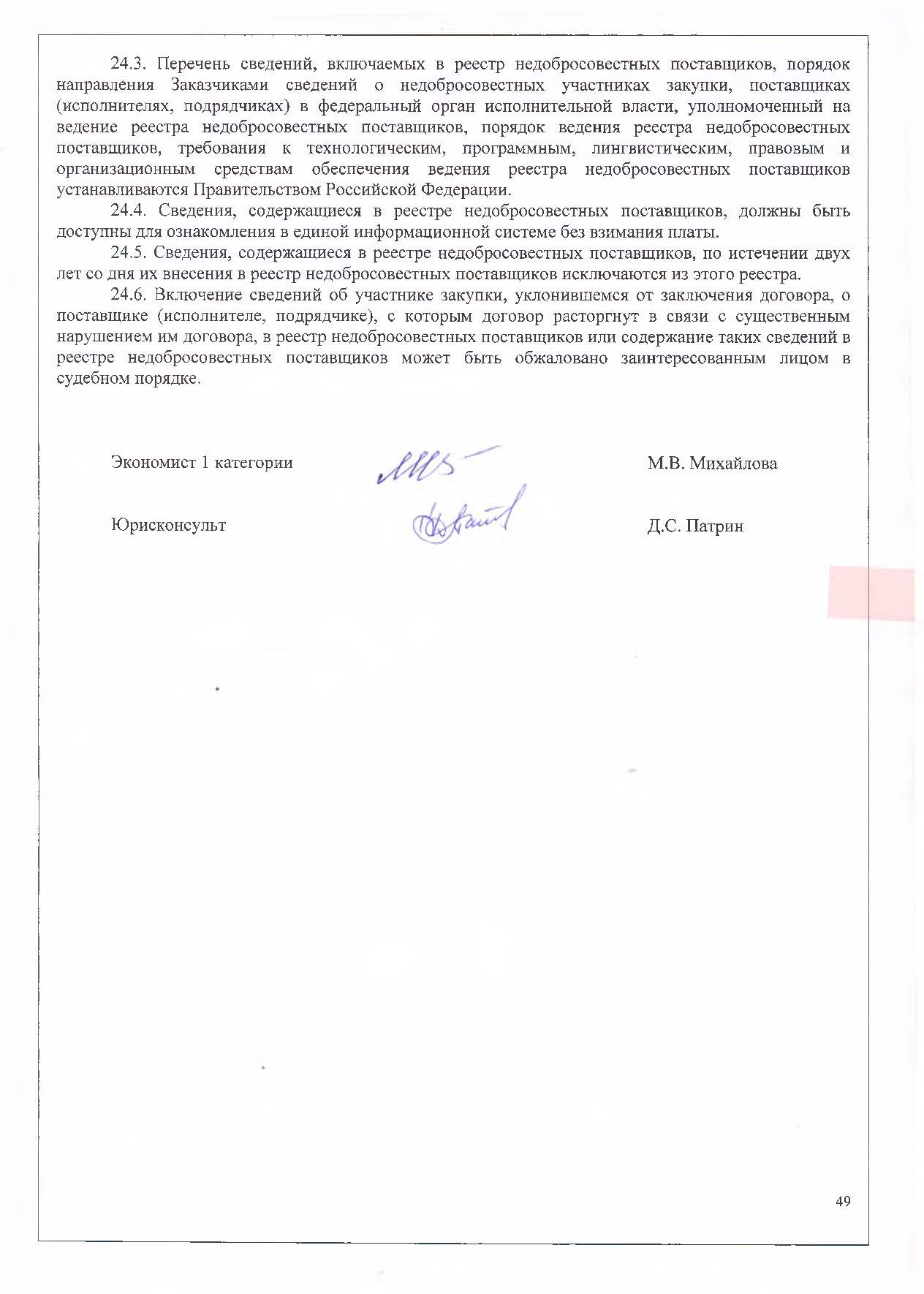 1.Термины и определения32.Общие положения43.Информационное обеспечение закупок64.Единая комиссия по закупочной деятельности75.Планирование закупок86.Полномочия Заказчика при подготовке и проведении закупок97.Обоснование начальной (максимальной) цены договора108.Способы осуществления закупок109.Требования к участникам закупок1110.Извещение и документация о закупках1211.Описание предмета закупки1412.Неконкурентный способ закупки товара (работ, услуг) у единственного поставщика (подрядчика, исполнителя)1513.Неконкурентный способ закупки, осуществляемый путем проведения запроса цен1714.Конкурентный способ закупки, осуществляемый путем проведения запроса котировок2215.Конкурентная закупка, осуществляемая путем проведения открытого аукциона в электронной форме2516.Конкурентный способ закупки, осуществляемый путем проведения открытого конкурса2817.Конкурентный способ закупки, осуществляемый путем проведения открытого запроса предложений3418.Порядок заключения договора. Особенности исполнения договора. Порядок изменения и расторжения договора 3819.Обеспечение заявки на участие в закупке. Обеспечение исполнения договора4420.Электронный документооборот при проведении конкурентных закупок в электронной форме4521.Закрытые способы закупок4722.Закупки у СМСП4823.Рамочный договор4824.Реестр недобросовестных поставщиков48